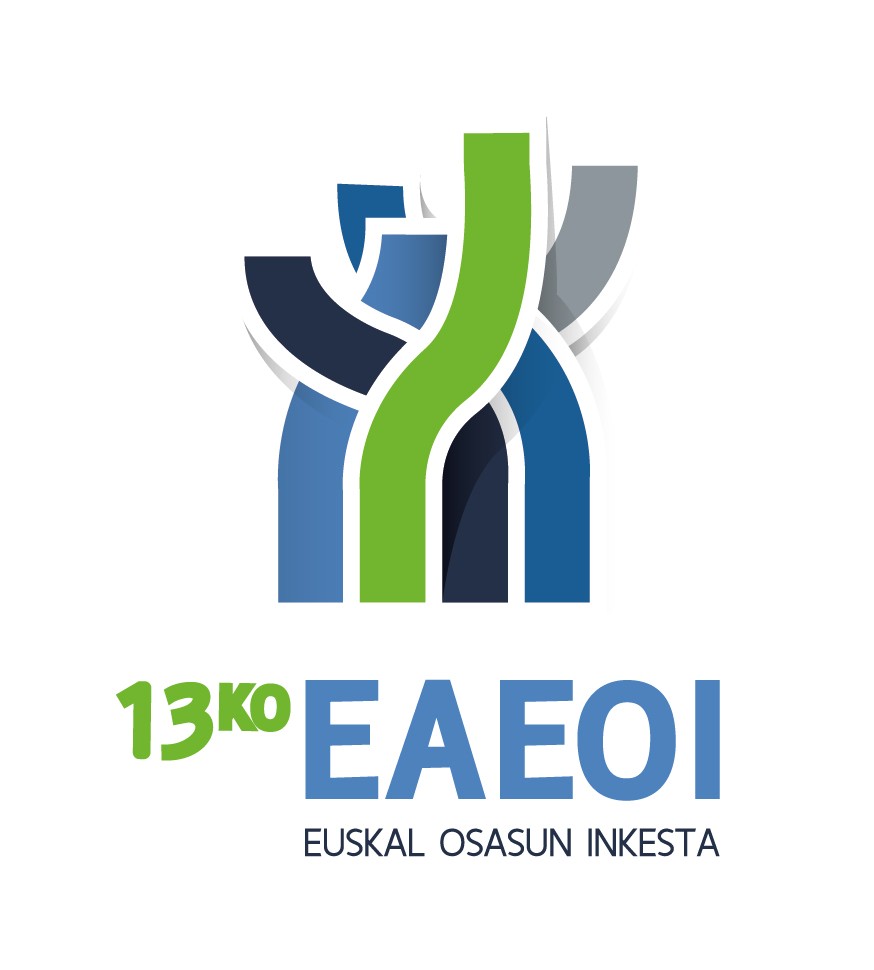 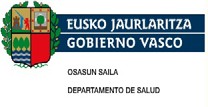 EMAITZEN TAULAK: OSASUNAREN EGOERA Desgaitasuna eta mendekotasunaAURKIBIDEA44. taula: Jardueraren mugaketa kronikoaren prebalentzia (%), sexua, adina eta lurralde historikoa kontuan izanik ........................................................................................................................................ 145. taula: Jardueraren mugaketa kronikoaren prebalentzia (%), sexua, adina eta klase soziala kontuan izanik ....................................................................................................................................... 246. taula: Jardueraren mugaketa kronikoaren prebalentzia (%), sexua, adina eta ikasketa-maila kontuan izanik* ..................................................................................................................................... 347. taula: Biztanleriaren banaketa jardueraren mugaketa kronikoaren mailaren arabera, sexua, adina eta lurralde historikoa kontuan izanik ....................................................................................... 448. taula: Biztanleriaren banaketa jardueraren mugaketa kronikoaren mailaren arabera, sexua, adina eta klase soziala kontuan izanik ................................................................................................. 949. taula: Biztanleriaren banaketa jardueraren mugaketa kronikoaren mailaren arabera, sexua, adina eta ikasketa-maila kontuan izanik* .......................................................................................... 1650. taula: Biztanleriaren banaketa norbere jardueraren mugaketa kronikoa ekarri dion osasun- arazoaren arabera, sexua, adina eta lurralde historikoa kontuan izanik.......................................... 2251. taula: Biztanleriaren banaketa norbere jardueraren mugaketa kronikoa ekarri dion osasun- arazoaren arabera, sexua, adina eta klase soziala kontuan izanik.................................................... 2952. taula: Biztanleriaren banaketa norbere jardueraren mugaketa kronikoa ekarri dion osasun- arazoaren arabera, sexua, adina eta ikasketa-maila kontuan izanik* .............................................. 3853. taula: Zaintza pertsonaleko jardueretarako laguntza behar duen 70 urtetik gorakobiztanleriaren prebalentzia (%), sexua, adina eta lurralde historikoa kontuan izanik ..................... 4654. taula: Zaintza pertsonaleko jardueretarako laguntza behar duen 70 urtetik gorakobiztanleriaren prebalentzia (%), sexua, adina eta klase soziala kontuan izanik ............................... 4755. taula: Zaintza pertsonaleko jardueretarako laguntza behar duen 70 urtetik gorakobiztanleriaren prebalentzia (%), sexua, adina eta ikasketa-maila kontuan izanik ............................ 4856. taula: Bere ingurumena mantentzeko jardueretarako laguntza behar duen 70 urtetik gorako biztanleriaren prebalentzia (%), sexua, adina eta lurralde historikoa kontuan izanik ..................... 5057. taula: Bere ingurumena mantentzeko jardueretarako laguntza behar duen 70 urtetik gorako biztanleriaren prebalentzia (%), sexua, adina eta klase soziala kontuan izanik ............................... 50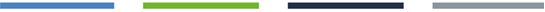 58. taula: Bere ingurumena mantentzeko jardueretarako laguntza behar duen 70 urtetik gorakobiztanleriaren prebalentzia (%), sexua, adina eta ikasketa-maila kontuan izanik ............................ 5159. taula: Biztanleriaren banaketa jardueraren mugaketa kronikoaren ondorioz behar duten laguntzaren maiztasunaren arabera, sexua, adina eta lurralde historikoa kontuan izanik ............. 5260. taula: Biztanleriaren banaketa jardueraren mugaketa kronikoaren ondorioz behar duten laguntzaren maiztasunaren arabera, sexua, adina eta klase soziala kontuan izanik........................ 5761. taula: Biztanleriaren banaketa jardueraren mugaketa kronikoaren ondorioz behar dutenlaguntzaren maiztasunaren arabera, sexua, adina eta ikasketa-maila kontuan izanik* ........ 6462. taula: Laguntza behar duten pertsonen proportzioa (%), laguntza nork ematen dionaren arabera, sexua eta adina kontuan izanik .......................................................................................................... 7063. taula: Laguntza behar duten pertsonen proportzioa (%), laguntza nork ematen dionarenarabera , sexua, adina eta lurralde historikoa kontuan izanik ................................................... 7164. taula: Laguntza behar duten pertsonen proportzioa (%), laguntza nork ematen dionarenarabera , sexua, adina eta klase soziala kontuan izanik ............................................................ 7365. taula: Laguntza behar duten pertsonen proportzioa (%), laguntza nork ematen dionarenarabera , sexua, adina eta ikasketa-maila kontuan izanik ............................................................... 75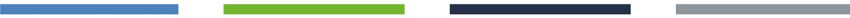 44. taula: Jardueraren mugaketa kronikoaren prebalentzia (%), sexua, adina eta lurralde historikoa kontuan izanik45. taula: Jardueraren mugaketa kronikoaren prebalentzia (%), sexua, adina eta klase soziala kontuan izanik46. taula: Jardueraren mugaketa kronikoaren prebalentzia (%), sexua, adina eta ikasketa-maila kontuan izanik*47. taula: Biztanleriaren banaketa jardueraren mugaketa kronikoaren mailarenarabera, sexua, adina eta lurralde historikoa kontuan izanik48. taula: Biztanleriaren banaketa jardueraren mugaketa kronikoaren mailarenarabera, sexua, adina eta klase soziala kontuan izanik49. taula: Biztanleriaren banaketa jardueraren mugaketa kronikoaren mailarenarabera, sexua, adina eta ikasketa-maila kontuan izanik*50. taula: Biztanleriaren banaketa norbere jardueraren mugaketa kronikoa ekarridion osasun-arazoaren arabera, sexua, adina eta lurralde historikoa kontuan izanik51. taula: Biztanleriaren banaketa norbere jardueraren mugaketa kronikoa ekarridion osasun-arazoaren arabera, sexua, adina eta klase soziala kontuan izanik52. taula: Biztanleriaren banaketa norbere jardueraren mugaketa kronikoa ekarri dion osasun-arazoaren arabera, sexua, adina eta ikasketa-maila kontuan izanik*53. taula: Zaintza pertsonaleko jardueretarako laguntza behar duen 70 urtetik gorako biztanleriaren prebalentzia (%), sexua, adina eta lurralde historikoa kontuan izanik54. taula: Zaintza pertsonaleko jardueretarako laguntza behar duen 70 urtetik gorako biztanleriaren prebalentzia (%), sexua, adina eta klase soziala kontuan izanik55. taula: Zaintza pertsonaleko jardueretarako laguntza behar duen 70 urtetik gorako biztanleriaren prebalentzia (%), sexua, adina eta ikasketa-maila kontuan izanik*56. taula: Bere ingurumena mantentzeko jardueretarako laguntza behar duen 70 urtetik gorako biztanleriaren prebalentzia (%), sexua, adina eta lurralde historikoa kontuan izanik57. taula: Bere ingurumena mantentzeko jardueretarako laguntza behar duen 70 urtetik gorako biztanleriaren prebalentzia (%), sexua, adina eta klase soziala kontuan izanik58. taula: Bere ingurumena mantentzeko jardueretarako laguntza behar duen 70 urtetik gorako biztanleriaren prebalentzia (%), sexua, adina eta ikasketa-maila kontuan izanik*59. taula: Biztanleriaren banaketa jardueraren mugaketa kronikoaren ondoriozbehar duten laguntzaren maiztasunaren arabera, sexua, adina eta lurralde historikoa kontuan izanik60. taula: Biztanleriaren banaketa jardueraren mugaketa kronikoaren ondoriozbehar duten laguntzaren maiztasunaren arabera, sexua, adina eta klase soziala kontuan izanik61. taula: Biztanleriaren banaketa jardueraren mugaketa kronikoaren ondoriozbehar duten laguntzaren maiztasunaren arabera, sexua, adina eta ikasketa-maila kontuan izanik*62. taula: Laguntza behar duten pertsonen proportzioa (%), laguntza nork ematen dionaren arabera**, sexua eta adina kontuan izanik63. taula: Laguntza behar duten pertsonen proportzioa (%), laguntza nork ematen dionaren arabera**, sexua, adina eta lurralde historikoa kontuan izanik64. taula: Laguntza behar duten pertsonen proportzioa (%), laguntza nork ematen dionaren arabera**, sexua, adina eta klase soziala kontuan izanik65. taula: Laguntza behar duten pertsonen proportzioa (%), laguntza nork ematen dionaren arabera***, sexua, adina eta ikasketa-maila kontuan izanik**EAEArabaGipuzkoaBizkaiaGizonezkoakGuztira8,66,810,58,00-143,13,32,83,315-241,10,01,31,325-445,77,35,25,545-6411,16,815,59,565-7415,510,622,312,5>=7521,815,724,721,7EmakumezkoakGuztira10,77,411,511,10-141,23,70,90,715-242,01,52,32,025-444,95,25,54,545-6410,86,613,110,565-7414,88,315,915,7>=7535,924,135,438,7Sexu biakGuztira9,77,111,09,60-142,23,51,92,015-241,50,71,81,625-445,36,35,45,045-6410,96,714,310,065-7415,19,418,914,2>=7530,620,831,432,3GuztiraIIIIIIIVVGizonezkoakGuztira8,64,16,17,49,815,50-143,10,41,83,54,48,415-241,10,00,02,30,64,725-445,73,14,24,65,512,445-6411,17,67,96,512,324,565-7415,59,815,817,215,918,1>=7521,98,729,322,122,520,1EmakumezkoakGuztira10,74,07,59,012,117,30-141,20,71,21,70,73,915-242,00,01,11,82,75,625-444,91,54,33,24,712,445-6410,76,47,48,912,214,065-7414,812,011,69,017,218,3>=7535,931,637,441,134,035,1Sexu biakGuztira9,74,16,88,310,816,70-142,20,51,52,62,76,215-241,60,00,62,01,55,125-445,32,34,33,85,212,445-6410,97,17,67,912,316,865-7415,110,613,612,716,618,2>=7530,621,834,733,529,032,4GuztiraIkasket. gabe, lehen hezk.Oinarrizko big. hezk.Goi mailako big. hezk.Hirugarren hezkuntzaGizonezkoakGuztira9,215,111,76,04,60-143,74,02,1..15-241,12,22,50,00,025-445,716,27,93,63,445-6411,118,215,88,34,265-7415,515,022,213,712,1>=7521,822,921,523,412,0EmakumezkoakGuztira11,619,613,97,43,90-141,61,43,40,0.15-242,011,42,00,00,925-444,910,29,35,51,545-6410,814,513,39,65,665-7414,817,710,811,810,2>=7535,936,137,334,129,9Sexu biakGuztira10,517,612,86,64,20-142,72,82,60,0.15-241,56,72,30,00,625-445,313,78,54,52,345-6410,916,214,58,94,965-7415,116,715,413,011,4>=7530,631,531,628,720,3Ez du inolako mugarikEzin du ohiko iharduera eginNolabaiteko muga ohiko jarduera egitekoBadu mugarik beste jardueraren bat egitekoGuztiraGizonezkoakGuztiraEAEN976.44748.83232.24511.0561.068.580%91,44,63,01,0100,0ArabaN144.3354.9424.2291.391154.896%93,23,22,70,9100,0GipuzkoaN310.52019.56913.2183.516346.823%89,55,63,81,0100,0BizkaiaN521.59224.32214.7986.149566.861%92,04,32,61,1100,00-14EAEN148.6652.9841.007799153.456%96,91,90,70,5100,0ArabaN21.440613.12322.176%96,72,8.0,6100,0GipuzkoaN50.58263039941352.024%97,21,20,80,8100,0BizkaiaN76.6431.74060926479.256%96,72,20,80,3100,015-24EAEN93.42036115352594.458%98,90,40,20,6100,0ArabaN14.247...14.247%100,0...100,0GipuzkoaN30.731124.29131.146%98,70,4.0,9100,0BizkaiaN48.44223615323549.066%98,70,50,30,5100,025-44EAEN317.1495.32211.4482.390336.309%94,31,63,40,7100,0ArabaN46.9959232.50326950.690%92,71,84,90,5100,0GipuzkoaN101.7421.9053.525196107.367%94,81,83,30,2100,0BizkaiaN168.4122.4945.4201.925178.252%94,51,43,01,1100,045-64EAEN269.13918.26513.2641.988302.655%88,96,04,40,7100,0ArabaN40.2581.2751.33034743.210%93,22,93,10,8100,0GipuzkoaN82.5698.3976.25147997.697%84,58,66,40,5100,0BizkaiaN146.3128.5935.6831.162161.749%90,55,33,50,7100,065-74EAEN80.8749.8132.7582.28895.733%84,510,32,92,4100,0ArabaN11.94896822222913.368%89,47,21,71,7100,0GipuzkoaN24.9844.7521.43998432.159%77,714,84,53,1100,0BizkaiaN43.9424.0931.0971.07450.206%87,58,22,22,1100,0>=75EAEN67.20012.0883.6153.06585.968%78,214,14,23,6100,0ArabaN9.4471.16317342211.206%84,310,41,53,8100,0GipuzkoaN19.9123.7601.6051.15426.430%75,314,26,14,4100,0BizkaiaN37.8417.1651.8371.48948.332%78,314,83,83,1100,0EmakumezkoakGuztiraEAEN1.001.30571.37840.2448.5661.121.492%89,36,43,60,8100,0ArabaN145.3366.9384.153594157.021%92,64,42,60,4100,0GipuzkoaN319.54223.76214.3093.313360.926%88,56,64,00,9100,0BizkaiaN536.42740.67821.7824.659603.545%88,96,73,60,8100,00-14EAEN143.8961.334380.145.610%98,80,90,3.100,0ArabaN20.152606164.20.921%96,32,90,8.100,0GipuzkoaN49.235230217.49.682%99,10,50,4.100,0BizkaiaN74.509498..75.007%99,30,7..100,015-24EAEN87.69839980959389.499%98,00,40,90,7100,0ArabaN12.796..19912.995%98,5..1,5100,0GipuzkoaN28.70113440612929.369%97,70,51,40,4100,0BizkaiaN46.20126540326547.134%98,00,60,90,6100,025-44EAEN305.1216.0348.3671.303320.826%95,11,92,60,4100,0ArabaN45.2558621.50412747.748%94,81,83,20,3100,0GipuzkoaN95.1551.6513.260603100.669%94,51,63,20,6100,0BizkaiaN164.7113.5213.603573172.408%95,52,02,10,3100,045-64EAEN279.98017.46214.9651.361313.769%89,25,64,80,4100,0ArabaN40.8111.8271.061.43.698%93,44,22,4.100,0GipuzkoaN87.0316.6045.510956100.102%86,96,65,51,0100,0BizkaiaN152.1389.0318.394405169.969%89,55,34,90,2100,065-74EAEN93.65811.4952.6932.080109.925%85,210,52,41,9100,0ArabaN13.2631.019176.14.458%91,77,01,2.100,0GipuzkoaN30.2613.8771.19265135.981%84,110,83,31,8100,0BizkaiaN50.1346.5991.3241.42959.485%84,311,12,22,4100,0>=75EAEN90.95334.65413.0293.229141.864%64,124,49,22,3100,0ArabaN13.0602.6241.24826817.200%75,915,37,31,6100,0GipuzkoaN29.16011.2663.72497445.124%64,625,08,32,2100,0BizkaiaN48.73320.7638.0571.98779.541%61,326,110,12,5100,0Sexu biakGuztiraEAEN1.977.752120.21072.48919.6222.190.072%90,35,53,30,9100,0ArabaN289.67111.8808.3821.984311.917%92,93,82,70,6100,0GipuzkoaN630.06243.33127.5276.830707.749%89,06,13,91,0100,0BizkaiaN1.058.01964.99936.58010.8071.170.406%90,45,63,10,9100,00-14EAEN292.5614.3181.388799299.066%97,81,40,50,3100,0ArabaN41.5911.21916412343.097%96,52,80,40,3100,0GipuzkoaN99.816860615413101.706%98,10,80,60,4100,0BizkaiaN151.1532.239609264154.263%98,01,50,40,2100,015-24EAEN181.1187599621.118183.958%98,50,40,50,6100,0ArabaN27.043..19927.242%99,3..0,7100,0GipuzkoaN59.43225840641960.515%98,20,40,70,7100,0BizkaiaN94.64350155649996.200%98,40,50,60,5100,025-44EAEN622.27011.35619.8153.693657.135%94,71,73,00,6100,0ArabaN92.2501.7854.00739698.439%93,71,84,10,4100,0GipuzkoaN196.8973.5566.785799208.036%94,61,73,30,4100,0BizkaiaN333.1236.0159.0232.498350.660%95,01,72,60,7100,045-64EAEN549.11935.72728.2293.350616.424%89,15,84,60,5100,0ArabaN81.0693.1012.39134786.908%93,33,62,80,4100,0GipuzkoaN169.60015.00111.7611.435197.798%85,77,65,90,7100,0BizkaiaN298.45017.62414.0771.567331.718%90,05,34,20,5100,065-74EAEN174.53221.3085.4514.368205.658%84,910,42,72,1100,0ArabaN25.2111.98739922927.826%90,67,11,40,8100,0GipuzkoaN55.2458.6292.6311.63568.140%81,112,73,92,4100,0BizkaiaN94.07610.6922.4212.503109.692%85,89,72,22,3100,0>=75EAEN158.15246.74216.6446.294227.832%69,420,57,32,8100,0ArabaN22.5073.7881.42169028.406%79,213,35,02,4100,0GipuzkoaN49.07215.0255.3282.12871.553%68,621,07,43,0100,0BizkaiaN86.57427.9299.8943.476127.873%67,721,87,72,7100,0Ez du inolako mugarikEzin du ohiko iharduera eginNolabaiteko muga ohiko jarduera egitekoBadu mugarik beste jardueraren bat egitekoGuztiraGizonezkoakGuztiraGuztiraN974.38048.73532.24511.0561.066.4171.066.417%91,44,63,01,0100,0100,0IN137.2102.7032.339791143.043143.043%95,91,91,60,6100,0100,0IIN95.4422.8472.764596101.649101.649%93,92,82,70,6100,0100,0IIIN211.3368.1506.0782.700228.264228.264%92,63,62,71,2100,0100,0IVN454.83828.40616.3574.474504.074504.074%90,25,63,20,9100,0100,0VN75.5556.6304.7072.49489.38689.386%84,57,45,32,8100,0100,00-14GuztiraN147.7802.9841.007799152.571152.571%96,92,00,70,5100,0100,0IN31.439111..31.55031.550%99,60,4..100,0100,0IIN20.080375..20.45520.455%98,21,8..100,0100,0IIIN40.60787220141342.09442.094%96,52,10,51,0100,0100,0IVN49.9341.36380612352.22652.226%95,62,61,50,2100,0100,0VN5.720263.2646.2466.246%91,64,2.4,2100,0100,015-24GuztiraN92.77236115352593.81093.810%98,90,40,20,6100,0100,0IN15.209...15.20915.209%100,0...100,0100,0IIN12.260...12.26012.260%100,0...100,0100,0IIIN17.124..39717.52117.521%97,7..2,3100,0100,0IVN40.296124.12840.54940.549%99,40,3.0,3100,0100,0VN7.881236153.8.2708.270%95,32,91,8.100,0100,025-44GuztiraN316.9645.32211.4482.390336.124336.124%94,31,63,40,7100,0100,0IN41.60690518526342.95942.959%96,92,10,40,6100,0100,0IIN30.871.1.15319632.22032.220%95,8.3,60,6100,0100,0IIIN59.8568781.74423662.71462.714%95,41,42,80,4100,0100,0IVN150.3992.2036.294269159.166159.166%94,51,44,00,2100,0100,0VN34.2311.3352.0721.42739.06539.065%87,63,45,33,7100,0100,045-64GuztiraN269.02018.16813.2641.988302.440302.440%88,96,04,40,7100,0100,0IN33.8628771.63527136.64636.646%92,42,44,50,7100,0100,0IIN22.8301.03379513224.79224.792%92,14,23,20,5100,0100,0IIIN61.2721.8961.82651865.51365.513%93,52,92,80,8100,0100,0IVN133.85611.5046.877473152.710152.710%87,77,54,50,3100,0100,0VN17.1992.8572.13159322.77922.779%75,512,59,42,6100,0100,065-74GuztiraN80.8749.8132.7582.28895.73395.733%84,510,32,92,4100,0100,0IN11.24059936425712.46012.460%90,24,82,92,1100,0100,0IIN6.0546193841337.1897.189%84,28,65,31,8100,0100,0IIIN16.9712.06598748320.50620.506%82,810,14,82,4100,0100,0IVN41.8055.6888801.33849.71149.711%84,111,41,82,7100,0100,0VN4.806842144765.8675.867%81,914,42,51,3100,0100,0>=75GuztiraN66.97112.0883.6153.06585.73985.739%78,114,14,23,6100,0100,0IN3.853210155.4.2194.219%91,35,03,7.100,0100,0IIN3.3478204311354.7334.733%70,717,39,12,9100,0100,0IIIN15.5062.4381.32065319.91719.917%77,912,26,63,3100,0100,0IVN38.5477.5231.5002.14349.71349.713%77,515,13,04,3100,0100,0VN5.7181.0972081357.1587.158%79,915,32,91,9100,0100,0EmakumezkoakGuztiraGuztiraN998.42570.79540.0698.5661.117.8541.117.854%89,36,33,60,8100,0100,0IN129.8012.4232.828209135.260135.260%96,01,82,10,2100,0100,0IIN104.2244.7832.785843112.634112.634%92,54,22,50,7100,0100,0IIIN258.62815.9668.2911.458284.344284.344%91,05,62,90,5100,0100,0IVN362.32929.57915.7804.516412.204412.204%87,97,23,81,1100,0100,0VN143.44418.04310.3851.539173.412173.412%82,710,46,00,9100,0100,00-14GuztiraN143.2251.334380.144.940144.940%98,80,90,3.100,0100,0IN31.834.217.32.05032.050%99,3.0,7.100,0100,0IIN18.855230..19.08519.085%98,81,2..100,0100,0IIIN41.864563164.42.59142.591%98,31,30,4.100,0100,0IVN44.802304..45.10645.106%99,30,7..100,0100,0VN5.871237..6.1086.108%96,13,9..100,0100,015-24GuztiraN86.90939980959388.71088.710%98,00,40,90,7100,0100,0IN14.848...14.84814.848%100,0...100,0100,0IIN11.686134..11.82011.820%98,91,1..100,0100,0IIIN22.301.398.22.69922.699%98,2.1,8.100,0100,0IVN31.26726513846432.13532.135%97,30,80,41,4100,0100,0VN6.806.2731297.2087.208%94,4.3,81,8100,0100,025-44GuztiraN304.7056.0348.3671.303320.409320.409%95,11,92,60,4100,0100,0IN45.03621526720945.72645.726%98,50,50,60,5100,0100,0IIN36.09577865919437.72637.726%95,72,11,70,5100,0100,0IIIN75.3748911.584.77.84977.849%96,81,12,0.100,0100,0IVN109.0611.9682.810573114.412114.412%95,31,72,50,5100,0100,0VN39.1392.1833.04832744.69744.697%87,64,96,80,7100,0100,045-64GuztiraN279.82317.13914.9651.361313.289313.289%89,35,54,80,4100,0100,0IN28.2365781.368.30.18330.183%93,61,94,5.100,0100,0IIN24.9424561.31421826.92926.929%92,61,74,90,8100,0100,0IIIN78.5824.0823.19240986.26586.265%91,14,73,70,5100,0100,0IVN94.1557.4365.205430107.225107.225%87,86,94,90,4100,0100,0VN53.9074.5883.88730462.68762.687%86,07,36,20,5100,0100,065-74GuztiraN93.51411.4952.6932.080109.781109.781%85,210,52,51,9100,0100,0IN5.961435374.6.7706.770%88,06,45,5.100,0100,0IIN6.6976251091457.5757.575%88,48,21,41,9100,0100,0IIIN23.1271.66527036325.42425.424%91,06,51,11,4100,0100,0IVN40.6565.9181.3311.22049.12549.125%82,812,02,72,5100,0100,0VN17.0742.85260935220.88720.887%81,713,72,91,7100,0100,0>=75GuztiraN90.24934.39312.8543.229140.726140.726%64,124,49,12,3100,0100,0IN3.8861.195602.5.6835.683%68,421,010,6.100,0100,0IIN5.9502.5607042869.5009.500%62,627,07,43,0100,0100,0IIIN17.3808.7662.68468729.51629.516%58,929,79,12,3100,0100,0IVN42.38813.6886.2961.82964.20164.201%66,021,39,82,8100,0100,0VN20.6468.1842.56842731.82631.826%64,925,78,11,3100,0100,0Sexu biakGuztiraGuztiraN1.972.806119.53072.31419.6222.184.2712.184.271%90,35,53,30,9100,0100,0IN267.0105.1265.1661.000278.303278.303%95,91,81,90,4100,0100,0IIN199.6667.6305.5491.439214.283214.283%93,23,62,60,7100,0100,0IIIN469.96424.11614.3694.159512.608512.608%91,74,72,80,8100,0100,0IVN817.16757.98532.1378.990916.279916.279%89,26,33,51,0100,0100,0VN218.99924.67415.0924.033262.798262.798%83,39,45,71,5100,0100,00-14GuztiraN291.0054.3181.388799297.510297.510%97,81,50,50,3100,0100,0IN63.273111217.63.60063.600%99,50,20,3.100,0100,0IIN38.934605..39.53939.539%98,51,5..100,0100,0IIIN82.4711.43536541384.68484.684%97,41,70,40,5100,0100,0IVN94.7371.66780612397.33297.332%97,31,70,80,1100,0100,0VN11.590500.26412.35412.354%93,84,0.2,1100,0100,015-24GuztiraN179.6817599621.118182.520182.520%98,40,40,50,6100,0100,0IN30.058...30.05830.058%100,0...100,0100,0IIN23.946134..24.08024.080%99,40,6..100,0100,0IIIN39.425.39839740.22040.220%98,0.1,01,0100,0100,0IVN71.56438913859272.68472.684%98,50,50,20,8100,0100,0VN14.68823642612915.47815.478%94,91,52,80,8100,0100,025-44GuztiraN621.66911.35619.8153.693656.533656.533%94,71,73,00,6100,0100,0IN86.6421.12045147288.68588.685%97,71,30,50,5100,0100,0IIN66.9667781.81239069.94669.946%95,71,12,60,6100,0100,0IIIN135.2311.7693.328236140.563140.563%96,21,32,40,2100,0100,0IVN259.4614.1719.104842273.578273.578%94,81,53,30,3100,0100,0VN73.3693.5185.1201.75483.76283.762%87,64,26,12,1100,0100,045-64GuztiraN548.84235.30728.2293.350615.728615.728%89,15,74,60,5100,0100,0IN62.0991.4563.00327166.82966.829%92,92,24,50,4100,0100,0IIN47.7721.4892.10935051.72151.721%92,42,94,10,7100,0100,0IIIN139.8545.9785.018927151.777151.777%92,13,93,30,6100,0100,0IVN228.01118.94012.082903259.935259.935%87,77,34,60,3100,0100,0VN71.1067.4456.01789885.46685.466%83,28,77,01,1100,0100,065-74GuztiraN174.38921.3085.4514.368205.514205.514%84,910,42,72,1100,0100,0IN17.2001.03473725719.23019.230%89,45,43,81,3100,0100,0IIN12.7511.24349327814.76514.765%86,48,43,31,9100,0100,0IIIN40.0973.7301.25684745.93045.930%87,38,12,71,8100,0100,0IVN82.46011.6062.2112.55898.83698.836%83,411,72,22,6100,0100,0VN21.8803.69475342726.75426.754%81,813,82,81,6100,0100,0>=75GuztiraN157.22146.48116.4696.294226.465226.465%69,420,57,32,8100,0100,0IN7.7381.405758.9.9029.902%78,214,27,7.100,0100,0IIN9.2973.3801.13542114.23314.233%65,323,78,03,0100,0100,0IIIN32.88611.2044.0041.33949.43349.433%66,522,78,12,7100,0100,0IVN80.93521.2117.7963.972113.914113.914%71,018,66,83,5100,0100,0VN26.3659.2812.77656238.98338.983%67,623,87,11,4100,0100,0Ez du inolako mugarikEzin du ohiko iharduera eginNolabaiteko muga ohiko jarduera egitekoBadu mugarik beste jardueraren bat egitekoGuztiraGizonezkoakGuztiraGuztiraN879.83346.48332.24510.643969.203%90,84,83,31,1100,0Ikasket. gabe, lehen hezk.N222.24623.43111.6054.464261.746%84,99,04,41,7100,0Oinarrizko big. hezk.N152.16010.7896.8332.571172.354%88,36,34,01,5100,0Goi mailako big. hezk.N339.8509.42810.0232.290361.590%94,02,62,80,6100,0Hirugarren hezkuntzaN165.5772.8343.7841.317173.513%95,41,62,20,8100,00-14GuztiraN52.0516341.00738654.079%96,31,21,90,7100,0Ikasket. gabe, lehen hezk.N45.8815031.00738647.778%96,01,12,10,8100,0Oinarrizko big. hezk.N6.170131..6.301%97,92,1..100,015-24GuztiraN93.42036115352594.458%98,90,40,20,6100,0Ikasket. gabe, lehen hezk.N11.278124.12811.531%97,81,1.1,1100,0Oinarrizko big. hezk.N30.76523615339731.551%97,50,70,51,3100,0Goi mailako big. hezk.N42.767...42.767%100,0...100,0Hirugarren hezkuntzaN8.610...8.610%100,0...100,025-44GuztiraN317.1495.32211.4482.390336.309%94,31,63,40,7100,0Ikasket. gabe, lehen hezk.N33.4942.0273.68777239.979%83,85,19,21,9100,0Oinarrizko big. hezk.N45.1851.4212.18429449.084%92,12,94,40,6100,0Goi mailako big. hezk.N158.2379134.509557164.217%96,40,62,70,3100,0Hirugarren hezkuntzaN80.2339611.06876783.029%96,61,21,30,9100,045-64GuztiraN269.13918.26513.2641.988302.655%88,96,04,40,7100,0Ikasket. gabe, lehen hezk.N55.6167.8393.86869268.014%81,811,55,71,0100,0Oinarrizko big. hezk.N45.8954.8023.30950354.510%84,28,86,10,9100,0Goi mailako big. hezk.N109.9884.9364.526521119.971%91,74,13,80,4100,0Hirugarren hezkuntzaN57.6416881.56127160.161%95,81,12,60,5100,065-74GuztiraN80.8749.8132.7582.28895.733%84,510,32,92,4100,0Ikasket. gabe, lehen hezk.N33.7534.26569398839.699%85,010,71,72,5100,0Oinarrizko big. hezk.N13.5082.85045654417.359%77,816,42,63,1100,0Goi mailako big. hezk.N20.7391.94573861224.034%86,38,13,12,5100,0Hirugarren hezkuntzaN12.87475387114414.641%87,95,15,91,0100,0>=75GuztiraN67.20012.0883.6153.06585.968%78,214,14,23,6100,0Ikasket. gabe, lehen hezk.N42.2238.6732.3501.49954.745%77,115,84,32,7100,0Oinarrizko big. hezk.N10.6371.34873183313.549%78,510,05,46,1100,0Goi mailako big. hezk.N8.1201.63424959910.602%76,615,42,35,7100,0Hirugarren hezkuntzaN6.2204322851357.072%88,06,14,01,9100,0GizonezkoakGuztiraGuztiraN904.68770.43740.2448.5661.023.933%88,46,93,90,8100,0Ikasket. gabe, lehen hezk.N262.87640.58418.0805.371326.911%80,412,45,51,6100,0Oinarrizko big. hezk.N149.66815.5327.708830173.739%86,18,94,40,5100,0Goi mailako big. hezk.N286.95211.11110.5361.197309.797%92,63,63,40,4100,0Hirugarren hezkuntzaN205.1903.2103.9191.167213.486%96,11,51,80,5100,00-14GuztiraN47.277394380.48.051%98,40,80,8.100,0Ikasket. gabe, lehen hezk.N42.436394217.43.046%98,60,90,5.100,0Oinarrizko big. hezk.N4.678.164.4.841%96,6.3,4.100,0Goi mailako big. hezk.N164...164%100,0...100,015-24GuztiraN87.69839980959389.499%98,00,40,90,7100,0Ikasket. gabe, lehen hezk.N9.82239927359311.087%88,63,62,55,3100,0Oinarrizko big. hezk.N19.452.398.19.850%98,0.2,0.100,0Goi mailako big. hezk.N42.905...42.905%100,0...100,0Hirugarren hezkuntzaN15.519.138.15.657%99,1.0,9.100,025-44GuztiraN305.1216.0348.3671.303320.826%95,11,92,60,4100,0Ikasket. gabe, lehen hezk.N26.6231.5931.31812729.661%89,85,44,40,4100,0Oinarrizko big. hezk.N33.3751.7781.626.36.779%90,74,84,4.100,0Goi mailako big. hezk.N128.0312.4204.443573135.466%94,51,83,30,4100,0Hirugarren hezkuntzaN117.092244981603118.919%98,50,20,80,5100,045-64GuztiraN279.98017.46214.9651.361313.769%89,25,64,80,4100,0Ikasket. gabe, lehen hezk.N68.0946.2744.83644479.648%85,57,96,10,6100,0Oinarrizko big. hezk.N54.2215.3192.985.62.525%86,78,54,8.100,0Goi mailako big. hezk.N97.5114.7285.124498107.861%90,44,44,80,5100,0Hirugarren hezkuntzaN60.1541.1412.02041963.734%94,41,83,20,7100,065-74GuztiraN93.65811.4952.6932.080109.925%85,210,52,41,9100,0Ikasket. gabe, lehen hezk.N51.3077.5461.9451.57862.377%82,312,13,12,5100,0Oinarrizko big. hezk.N22.6771.94643235725.412%89,27,71,71,4100,0Goi mailako big. hezk.N11.5311.45087.13.068%88,211,10,7.100,0Hirugarren hezkuntzaN8.1425522281459.068%89,86,12,51,6100,0>=75GuztiraN90.95334.65413.0293.229141.864%64,124,49,22,3100,0Ikasket. gabe, lehen hezk.N64.59324.3779.4922.629101.092%63,924,19,42,6100,0Oinarrizko big. hezk.N15.2666.4892.10347324.331%62,726,78,61,9100,0Goi mailako big. hezk.N6.8112.51488212610.333%65,924,38,51,2100,0Hirugarren hezkuntzaN4.2831.273552.6.108%70,120,89,0.100,0GizonezkoakGuztiraGuztiraN1.784.520116.92072.48919.2081.993.136%89,55,93,61,0100,0Ikasket. gabe, lehen hezk.N485.12264.01529.6859.835588.657%82,410,95,01,7100,0Oinarrizko big. hezk.N301.82926.32114.5423.402346.093%87,27,64,21,0100,0Goi mailako big. hezk.N626.80220.53920.5593.487671.388%93,43,13,10,5100,0Hirugarren hezkuntzaN370.7676.0457.7032.485386.999%95,81,62,00,6100,00-14GuztiraN99.3281.0281.388386102.130%97,31,01,40,4100,0Ikasket. gabe, lehen hezk.N88.3178971.22438690.824%97,21,01,30,4100,0Oinarrizko big. hezk.N10.848131164.11.142%97,41,21,5.100,0Goi mailako big. hezk.N164...164%100,0...100,015-24GuztiraN181.1187599621.118183.958%98,50,40,50,6100,0Ikasket. gabe, lehen hezk.N21.10052327372122.618%93,32,31,23,2100,0Oinarrizko big. hezk.N50.21723655139751.401%97,70,51,10,8100,0Goi mailako big. hezk.N85.672...85.672%100,0...100,0Hirugarren hezkuntzaN24.129.138.24.267%99,4.0,6.100,025-44GuztiraN622.27011.35619.8153.693657.135%94,71,73,00,6100,0Ikasket. gabe, lehen hezk.N60.1173.6205.00489969.640%86,35,27,21,3100,0Oinarrizko big. hezk.N78.5603.1993.81029485.863%91,53,74,40,3100,0Goi mailako big. hezk.N286.2683.3338.9521.130299.683%95,51,13,00,4100,0Hirugarren hezkuntzaN197.3251.2052.0491.370201.949%97,70,61,00,7100,045-64GuztiraN549.11935.72728.2293.350616.424%89,15,84,60,5100,0Ikasket. gabe, lehen hezk.N123.71014.1138.7041.135147.663%83,89,65,90,8100,0Oinarrizko big. hezk.N100.11610.1216.294503117.034%85,58,65,40,4100,0Goi mailako big. hezk.N207.4989.6649.6501.020227.832%91,14,24,20,4100,0Hirugarren hezkuntzaN117.7951.8293.581691123.895%95,11,52,90,6100,065-74GuztiraN174.53221.3085.4514.368205.658%84,910,42,72,1100,0Ikasket. gabe, lehen hezk.N85.06111.8112.6382.566102.075%83,311,62,62,5100,0Oinarrizko big. hezk.N36.1864.79688990142.772%84,611,22,12,1100,0Goi mailako big. hezk.N32.2703.39582661237.102%87,09,12,21,6100,0Hirugarren hezkuntzaN21.0161.3061.09928823.709%88,65,54,61,2100,0>=75GuztiraN158.15246.74216.6446.294227.832%69,420,57,32,8100,0Ikasket. gabe, lehen hezk.N106.81733.05111.8424.128155.837%68,521,27,62,6100,0Oinarrizko big. hezk.N25.9037.8382.8341.30637.881%68,420,77,53,4100,0Goi mailako big. hezk.N14.9314.1481.13172520.935%71,319,85,43,5100,0Hirugarren hezkuntzaN10.5021.70683613513.179%79,712,96,31,0100,0Laneko istripuaTrafikoko istripuaEtxeko istripuaBestelako istripu batGaixotasun arruntaLanetik eratorritako gaixotasunaIndarkeria fisikoaBeste arrazoi batzukGuztiraGizonezkoakGuztiraEAEN4.6014.1436741.92472.6817.68617924492.133%5,04,50,72,178,98,30,20,3100,0ArabaN880366943698.061613179.10.561%8,33,50,93,576,35,81,7.100,0GipuzkoaN2.0621.52942574028.1213.426..36.303%5,74,21,22,077,59,4..100,0BizkaiaN1.6602.24715681436.4993.648.24445.269%3,75,00,31,880,68,1.0,5100,00-14EAEN...1974.593...4.791%...4,195,9...100,0ArabaN....736...736%....100,0...100,0GipuzkoaN...1971.245...1.442%...13,786,3...100,0BizkaiaN....2.613...2.613%....100,0...100,015-24EAEN...236802...1.038%...22,777,3...100,0GipuzkoaN....415...415%....100,0...100,0BizkaiaN...236387...624%...37,962,1...100,025-44EAEN1.3271.991.17114.0471.445179.19.160%6,910,4.0,973,37,50,9.100,0ArabaN334366.1712.483162179.3.695%9,09,9.4,667,24,44,8.100,0GipuzkoaN204788..3.986648..5.625%3,614,0..70,911,5..100,0BizkaiaN789837..7.579636..9.840%8,08,5..77,06,5..100,045-64EAEN1.9421.72915664724.5694.474..33.517%5,85,20,51,973,313,3..100,0ArabaN316..1981.987451..2.952%10,7..6,767,315,3..100,0GipuzkoaN1.209634..11.1712.113..15.128%8,04,2..73,814,0..100,0BizkaiaN4171.09415645011.4111.909..15.437%2,77,11,02,973,912,4..100,065-74EAEN907246.35812.384963..14.859%6,11,7.2,483,36,5..100,0ArabaN230...1.190...1.420%16,2...83,8...100,0GipuzkoaN545107.2295.732562..7.175%7,61,5.3,279,97,8..100,0BizkaiaN133139.1295.462401..6.264%2,12,2.2,187,26,4..100,0>=75EAEN42617751831316.285804.24418.768%2,30,92,81,786,84,3.1,3100,0ArabaN..94.1.665...1.759%..5,3.94,7...100,0GipuzkoaN105.4253135.573103..6.518%1,6.6,54,885,51,6..100,0BizkaiaN321177..9.048701.24410.491%3,11,7..86,26,7.2,3100,0EmakumezkoakGuztiraEAEN9142.2914.4493.036104.1344.922213229120.187%0,81,93,72,586,64,10,20,2100,0ArabaN1071224369510.328596..11.685%0,91,03,70,888,45,1..100,0GipuzkoaN6899271.7031.52135.0031.540..41.384%1,72,24,13,784,63,7..100,0BizkaiaN1171.2422.3101.42058.8022.78621322967.118%0,21,93,42,187,64,20,30,3100,00-14EAEN....1.714...1.714%....100,0...100,0ArabaN....769...769%....100,0...100,0GipuzkoaN....447...447%....100,0...100,0BizkaiaN....498...498%....100,0...100,015-24EAEN.138..1.663...1.801%.7,7..92,3...100,0ArabaN....199...199%....100,0...100,0GipuzkoaN....669...669%....100,0...100,0BizkaiaN.138..795...933%.14,8..85,2...100,025-44EAEN.792.20913.0321.443.22915.704%.5,0.1,383,09,2.1,5100,0ArabaN.122..2.141230..2.493%.4,9..85,99,2..100,0GipuzkoaN.443.2094.451412..5.514%.8,0.3,880,77,5..100,0BizkaiaN.227..6.440801.2297.697%.2,9..83,710,4.3,0100,045-64EAEN68852895667027.6663.067213.33.789%2,01,62,82,081,99,10,6.100,0ArabaN107.83.2.420277..2.887%3,7.2,9.83,89,6..100,0GipuzkoaN58138023767010.0741.129..13.070%4,42,91,85,177,18,6..100,0BizkaiaN.148636.15.1721.661213.17.831%.0,83,6.85,19,31,2.100,065-74EAEN22510486766714.404...16.267%1,40,65,34,188,5...100,0ArabaN....1.195...1.195%....100,0...100,0GipuzkoaN1081045401144.854...5.720%1,91,89,42,084,9...100,0BizkaiaN117.3275538.354...9.352%1,3.3,55,989,3...100,0>=75EAEN.7282.6261.49045.655412..50.912%.1,45,22,989,70,8..100,0ArabaN..353953.60488..4.140%..8,52,387,02,1..100,0GipuzkoaN..92652814.509...15.964%..5,83,390,9...100,0BizkaiaN.7281.34686727.543324..30.808%.2,44,42,889,41,1..100,0Sexu biakGuztiraEAEN5.5156.4345.1234.960176.81512.608392473212.320%2,63,02,42,383,35,90,20,2100,0ArabaN98748953046418.3901.208179.22.246%4,42,22,42,182,75,40,8.100,0GipuzkoaN2.7522.4562.1272.26263.1254.966..77.687%3,53,22,72,981,36,4..100,0BizkaiaN1.7773.4892.4662.23495.3016.434213473112.387%1,63,12,22,084,85,70,20,4100,00-14EAEN...1976.308...6.505%...3,097,0...100,0ArabaN....1.505...1.505%....100,0...100,0GipuzkoaN...1971.692...1.889%...10,589,5...100,0BizkaiaN....3.111...3.111%....100,0...100,015-24EAEN.138.2362.465...2.840%.4,9.8,386,8...100,0ArabaN....199...199%....100,0...100,0GipuzkoaN....1.084...1.084%....100,0...100,0BizkaiaN.138.2361.182...1.557%.8,9.15,275,9...100,025-44EAEN1.3272.783.38027.0792.88817922934.865%3,88,0.1,177,78,30,50,7100,0ArabaN334489.1714.623392179.6.188%5,47,9.2,874,76,32,9.100,0GipuzkoaN2041.231.2098.4371.059..11.140%1,811,0.1,975,79,5..100,0BizkaiaN7891.064..14.0191.436.22917.537%4,56,1..79,98,2.1,3100,045-64EAEN2.6302.2571.1121.31852.2357.541213.67.305%3,93,41,72,077,611,20,3.100,0ArabaN423.831984.407728..5.839%7,2.1,43,475,512,5..100,0GipuzkoaN1.7901.01423767021.2453.242..28.198%6,33,60,82,475,311,5..100,0BizkaiaN4171.24279245026.5833.571213.33.268%1,33,72,41,479,910,70,6.100,065-74EAEN1.1333508671.02526.788963..31.126%3,61,12,83,386,13,1..100,0ArabaN230...2.386...2.615%8,8...91,2...100,0GipuzkoaN65321154034310.586562..12.895%5,11,64,22,782,14,4..100,0BizkaiaN25013932768213.816401..15.616%1,60,92,14,488,52,6..100,0>=75   EAEN4269053.1441.80361.9411.216.24469.680%0,61,34,52,688,91,7.0,4100,0ArabaN..447955.26988..5.899%..7,61,689,31,5..100,0GipuzkoaN105.1.35184220.081103..22.482%0,5.6,03,789,30,5..100,0BizkaiaN3219051.34686736.5901.025.24441.299%0,82,23,32,188,62,5.0,6100,0Laneko istripuaTrafikoko istripuaEtxeko istripuaBestelako istripu batGaixotasun arruntaLanetik eratorritako gaixotasunaIndarkeria fisikoaBeste arrazoi batzukGuztiraGizonezkoakGuztiraGuztiraN4.6014.1436741.92472.5857.68617924492.036%5,04,50,72,178,98,40,20,3100,0IN.344.3794.476635..5.833%.5,9.6,576,710,9..100,0IIN110...5.624473..6.207%1,8...90,67,6..100,0IIIN6435569854614.104981..16.928%3,83,30,63,283,35,8..100,0IVN3.2712.70642076336.9814.67217924449.236%6,65,50,91,575,19,50,40,5100,0VN57853715623611.400925..13.831%4,23,91,11,782,46,7..100,00-14GuztiraN...1974.593...4.791%...4,195,9...100,0IN....111...111%....100,0...100,0IIN....375...375%....100,0...100,0IIIN....1.487...1.487%....100,0...100,0IVN...1972.094...2.292%...8,691,4...100,0VN....527...527%....100,0...100,015-24GuztiraN...236802...1.038%...22,777,3...100,0IIIN....397...397%....100,0...100,0IVN....253...253%....100,0...100,0VN...236153...389%...60,739,3...100,025-44GuztiraN1.3271.991.17114.0471.445179.19.160%6,910,4.0,973,37,50,9.100,0IN....1.353...1.353%....100,0...100,0IIN....1.349...1.349%....100,0...100,0IIIN535338..1.300684..2.858%18,711,8..45,524,0..100,0IVN7921.291.1715.790543179.8.766%9,014,7.2,066,16,22,0.100,0VN.362..4.255218..4.834%.7,5..88,04,5..100,045-64GuztiraN1.9421.72915664724.4724.474..33.420%5,85,20,51,973,213,4..100,0IN.344.2711.645523..2.784%.12,4.9,759,118,8..100,0IIN....1.488473..1.961%....75,924,1..100,0IIIN.218.903.754180..4.241%.5,1.2,188,54,2..100,0IVN1.472992.28613.3362.768..18.854%7,85,3.1,570,714,7..100,0VN469175156.4.249530..5.580%8,43,12,8.76,19,5..100,065-74GuztiraN907246.35812.384963..14.859%6,11,7.2,483,36,5..100,0IN....1.108112..1.220%....90,89,2..100,0IIN110...1.026...1.136%9,7...90,3...100,0IIIN108..2503.060117..3.535%3,1..7,186,63,3..100,0IVN581246.1086.236735..7.906%7,43,1.1,478,99,3..100,0VN108...954...1.062%10,2...89,8...100,0>=75GuztiraN42617751831316.285804.24418.768%2,30,92,81,786,84,3.1,3100,0IN...107258...366%...29,370,7...100,0IIN....1.386...1.386%....100,0...100,0IIIN..982064.107...4.411%..2,24,793,1...100,0IVN426177420.9.271627.24411.165%3,81,63,8.83,05,6.2,2100,0VN....1.262177..1.439%....87,712,3..100,0EmakumezkoakGuztiraGuztiraN9142.2914.4493.036103.3764.922213229119.429%0,81,93,72,586,64,10,20,2100,0IN.122832674.843144..5.460%.2,21,54,988,72,6..100,0IIN..1964946.914807..8.411%..2,35,982,29,6..100,0IIIN28539299442822.4431.173..25.716%1,11,53,91,787,34,6..100,0IVN2651.4281.7381.28343.8961.037.22949.875%0,52,93,52,688,02,1.0,5100,0VN3643481.43856425.2801.761213.29.968%1,21,24,81,984,45,90,7.100,00-14GuztiraN....1.714...1.714%....100,0...100,0IN....217...217%....100,0...100,0IIN....230...230%....100,0...100,0IIIN....727...727%....100,0...100,0IVN....304...304%....100,0...100,0VN....237...237%....100,0...100,015-24GuztiraN.138..1.663...1.801%.7,7..92,3...100,0IIN....134...134%....100,0...100,0IIIN....398...398%....100,0...100,0IVN.138..729...868%.16,0..84,0...100,0VN....402...402%....100,0...100,025-44GuztiraN.792.20913.0321.443.22915.704%.5,0.1,383,09,2.1,5100,0IN.122..568...690%.17,7..82,3...100,0IIN...2091.168254..1.631%...12,871,615,6..100,0IIIN.244..1.958272..2.474%.9,9..79,111,0..100,0IVN.227..4.665230.2295.351%.4,2..87,24,3.4,3100,0VN.198..4.673687..5.558%.3,6..84,112,4..100,045-64GuztiraN68852895667027.3443.067213.33.466%2,11,62,92,081,79,20,6.100,0IN..83.1.719144..1.946%..4,3.88,37,4..100,0IIN....1.434553..1.987%....72,227,8..100,0IIIN2851481191176.282731..7.682%3,71,91,51,581,89,5..100,0IVN14823047721411.348653..13.071%1,11,83,71,686,85,0..100,0VN2551502763396.559986213.8.780%2,91,73,13,974,711,22,4.100,065-74GuztiraN22510486766714.404...16.267%1,40,65,34,188,5...100,0IN....809...809%....100,0...100,0IIN...114765...878%...12,987,1...100,0IIIN..3871561.755...2.298%..16,96,876,4...100,0IVN1171042632717.714...8.469%1,41,23,13,291,1...100,0VN108.2171263.361...3.812%2,8.5,73,388,2...100,0>=75GuztiraN.7282.6261.49045.220412..50.476%.1,45,23,089,60,8..100,0IN...2671.530...1.797%...14,985,1...100,0IIN..1961713.183...3.550%..5,54,889,7...100,0IIIN..48715611.323170..12.136%..4,01,393,31,4..100,0IVN.72899879719.136154..21.813%.3,34,63,787,70,7..100,0VN..9459910.04888..11.179%..8,50,989,90,8..100,0Sexu biakGuztiraGuztiraN5.5156.4345.1234.960175.96112.608392473211.465%2,63,02,42,383,26,00,20,2100,0IN.466836469.319779..11.293%.4,10,75,782,56,9..100,0IIN110.19649412.5381.280..14.618%0,8.1,33,485,88,8..100,0IIIN9289481.09297436.5472.154..42.644%2,22,22,62,385,75,1..100,0IVN3.5364.1342.1582.04680.8775.70917947399.111%3,64,22,22,181,65,80,20,5100,0VN9418851.59480036.6802.686213.43.799%2,12,03,61,883,76,10,5.100,00-14GuztiraN...1976.308...6.505%...3,097,0...100,0IN....328...328%....100,0...100,0IIN....605...605%....100,0...100,0IIIN....2.213...2.213%....100,0...100,0IVN...1972.398...2.595%...7,692,4...100,0VN....764...764%....100,0...100,015-24GuztiraN.138.2362.465...2.840%.4,9.8,386,8...100,0IIN....134...134%....100,0...100,0IIIN....795...795%....100,0...100,0IVN.138..982...1.120%.12,4..87,6...100,0VN...236554...791%...29,970,1...100,025-44GuztiraN1.3272.783.38027.0792.88817922934.865%3,88,0.1,177,78,30,50,7100,0IN.122..1.920...2.043%.6,0..94,0...100,0IIN...2092.517254..2.980%...7,084,58,5..100,0IIIN535583..3.258956..5.332%10,010,9..61,117,9..100,0IVN7921.518.17110.45577317922914.117%5,610,8.1,274,15,51,31,6100,0VN.560..8.928904..10.392%.5,4..85,98,7..100,045-64GuztiraN2.6302.2571.1121.31851.8167.541213.66.886%3,93,41,72,077,511,30,3.100,0IN.344832713.365667..4.730%.7,31,85,771,114,1..100,0IIN....2.9231.026..3.948%....74,026,0..100,0IIIN28536611920710.036911..11.923%2,43,11,01,784,27,6..100,0IVN1.6201.22247750024.6843.420..31.925%5,13,81,51,677,310,7..100,0VN72532543233910.8091.516213.14.360%5,02,33,02,475,310,61,5.100,065-74GuztiraN1.1333508671.02526.788963..31.126%3,61,12,83,386,13,1..100,0IN....1.917112..2.029%....94,55,5..100,0IIN110..1141.790...2.014%5,5..5,688,9...100,0IIIN108.3874064.815117..5.833%1,9.6,67,082,52,0..100,0IVN69835026337913.950735..16.376%4,32,11,62,385,24,5..100,0VN216.2171264.315...4.874%4,4.4,42,688,5...100,0>=75GuztiraN4269053.1441.80361.5051.216.24469.244%0,61,34,52,688,81,8.0,4100,0IN...3741.789...2.163%...17,382,7...100,0IIN..1961714.569...4.936%..4,03,592,6...100,0IIIN..58636215.430170..16.547%..3,52,293,21,0..100,0IVN4269051.41879728.407781.24432.979%1,32,74,32,486,12,4.0,7100,0VN..9459911.310265..12.619%..7,50,889,62,1..100,0Laneko istripuaTrafikoko istripuaEtxeko istripuaBestelako istripu batGaixotasun arruntaLanetik eratorritako gaixotasunaIndarkeria fisikoaBeste arrazoi batzukBeste arrazoi batzukGuztiraGizonezkoakGuztiraGuztiraN4.6014.1436741.92469.9187.68617924424489.370%5,14,60,82,278,28,60,20,30,3100,0Ikasket. gabe, lehen hezk.N1.8741.11348269032.3103.031...39.500%4,72,81,21,781,87,7...100,0Oinarrizko big. hezk.N1.3316769823615.9191.689.24424420.194%6,63,30,51,278,88,4.1,21,2100,0Goi mailako big. hezk.N1.1752.1379447615.1702.509179..21.740%5,49,80,42,269,811,50,8..100,0Hirugarren hezkuntzaN221218.5226.520456...7.936%2,82,7.6,682,25,8...100,00-14GuztiraN...1971.830....2.028%...9,790,3....100,0Ikasket. gabe, lehen hezk.N...1971.699....1.897%...10,489,6....100,0Oinarrizko big. hezk.N....131....131%....100,0....100,015-24GuztiraN...236802....1.038%...22,777,3....100,0Ikasket. gabe, lehen hezk.N....253....253%....100,0....100,0Oinarrizko big. hezk.N...236550....786%...30,169,9....100,025-44GuztiraN1.3271.991.17114.0471.445179..19.160%6,910,4.0,973,37,50,9..100,0Ikasket. gabe, lehen hezk.N568233..5.523162...6.485%8,83,6..85,22,5...100,0Oinarrizko big. hezk.N204338..2.857500...3.899%5,28,7..73,312,8...100,0Goi mailako big. hezk.N3341.420.1713.092783179..5.980%5,623,7.2,951,713,13,0..100,0Hirugarren hezkuntzaN221...2.576....2.796%7,9...92,1....100,045-64GuztiraN1.9421.72915664724.5694.474...33.517%5,85,20,51,973,313,3...100,0Ikasket. gabe, lehen hezk.N7415631562868.9101.743...12.399%6,04,51,32,371,914,1...100,0Oinarrizko big. hezk.N583231..6.891910...8.614%6,82,7..80,010,6...100,0Goi mailako big. hezk.N617718.907.1931.365...9.983%6,27,2.0,972,113,7...100,0Hirugarren hezkuntzaN.218.2711.575456...2.520%.8,6.10,862,518,1...100,065-74GuztiraN907246.35812.384963...14.859%6,11,7.2,483,36,5...100,0Ikasket. gabe, lehen hezk.N283139.1084.923493...5.945%4,82,3.1,882,88,3...100,0Oinarrizko big. hezk.N401107..3.233110..3.8513.851%10,42,8..84,02,9..100,0100,0Goi mailako big. hezk.N224...2.711361..3.2953.295%6,8...82,310,9..100,0100,0Hirugarren hezkuntzaN...2501.517...1.7671.767%...14,285,8...100,0100,0>=75GuztiraN42617751831316.285804.24418.76818.768%2,30,92,81,786,84,3.1,3100,0100,0Ikasket. gabe, lehen hezk.N2821773269911.003634..12.52212.522%2,31,42,60,887,95,1..100,0100,0Oinarrizko big. hezk.N144.98.2.256170.2442.9132.913%4,9.3,4.77,55,8.8,4100,0100,0Goi mailako big. hezk.N..942152.174...2.4822.482%..3,88,687,6...100,0100,0Hirugarren hezkuntzaN....852...852852%....100,0...100,0100,0EmakumezkoakGuztiraGuztiraN9142.2914.4493.036103.1944.922213229119.247119.247%0,81,93,72,586,54,10,20,2100,0100,0Ikasket. gabe, lehen hezk.N3735172.5951.30457.9761.270..64.03564.035%0,60,84,12,090,52,0..100,0100,0Oinarrizko big. hezk.N25551884287420.2681.099213.24.07024.070%1,12,23,53,684,24,60,9.100,0100,0Goi mailako big. hezk.N28599541949418.3592.065.22922922.845%1,24,41,82,280,49,0.1,01,0100,0Hirugarren hezkuntzaN.2615923646.590489...8.296%.3,17,14,479,45,9...100,00-14GuztiraN....774....774%....100,0....100,0Ikasket. gabe, lehen hezk.N....610....610%....100,0....100,0Oinarrizko big. hezk.N....164....164%....100,0....100,015-24GuztiraN.138..1.663....1.801%.7,7..92,3....100,0Ikasket. gabe, lehen hezk.N....1.265....1.265%....100,0....100,0Oinarrizko big. hezk.N....398....398%....100,0....100,0Hirugarren hezkuntzaN.138.......138%.100,0.......100,025-44Guztira.N.792.20913.0321.443.22922915.704%.5,0.1,383,09,2.1,51,5100,0Ikasket. gabe, lehen hezk.N....3.038....3.038%....100,0....100,0Oinarrizko big. hezk.N....3.129275...3.404%....91,98,1...100,0Goi mailako big. hezk.N.670..5.3691.168.2292297.435%.9,0..72,215,7.3,13,1100,0Hirugarren hezkuntzaN.122.2091.496....1.827%.6,7.11,481,9....100,045-64Guztira.N68852895667027.6663.067213..33.789%2,01,62,82,081,99,10,6..100,0Ikasket. gabe, lehen hezk.N1481503523529.694858...11.554%1,31,33,13,083,97,4...100,0Oinarrizko big. hezk.N2552631181066.524824213..8.304%3,13,21,41,378,69,92,6..100,0Goi mailako big. hezk.N2851152842128.558897...10.350%2,81,12,72,182,78,7...100,0Hirugarren hezkuntzaN..202.2.889489...3.580%..5,6.80,713,6...100,065-74Guztira.N22510486766714.404....16.267%1,40,65,34,188,5....100,0Ikasket. gabe, lehen hezk.N225.5902549.999....11.069%2,0.5,32,390,3....100,0Oinarrizko big. hezk.N.1041062992.226....2.735%.3,83,910,981,4....100,0Goi mailako big. hezk.N...1141.423...1.5371.537%...7,492,6...100,0100,0Hirugarren hezkuntzaN..170.755...925925%..18,4.81,6...100,0100,0>=75Guztira.N.7282.6261.49045.655412..50.91250.912%.1,45,22,989,70,8..100,0100,0Ikasket. gabe, lehen hezk.N.3671.65269733.370412..36.49936.499%.1,04,51,991,41,1..100,0100,0Oinarrizko big. hezk.N.1516194697.827...9.0669.066%.1,76,85,286,3...100,0100,0Goi mailako big. hezk.N.2101351683.009...3.5223.522%.6,03,84,885,4...100,0100,0Hirugarren hezkuntzaN..2201561.450...1.8251.825%..12,08,579,4...100,0100,0Sexu biakGuztiraGuztiraN5.5156.4345.1234.960173.11212.608392473208.617208.617%2,63,12,52,483,06,00,20,2100,0100,0Ikasket. gabe, lehen hezk.N2.2471.6303.0771.99490.2864.300..103.535103.535%2,21,63,01,987,24,2..100,0100,0Oinarrizko big. hezk.N1.5871.1949411.11036.1872.78821324444.26444.264%3,62,72,12,581,86,30,50,6100,0100,0Goi mailako big. hezk.N1.4603.13251296933.5294.57417922944.58544.585%3,37,01,12,275,210,30,40,5100,0100,0Hirugarren hezkuntzaN22147859288613.110945..16.23216.232%1,42,93,65,580,85,8...100,00-14GuztiraN...1972.604....2.802%...7,093,0....100,0Ikasket. gabe, lehen hezk.N...1972.310....2.507%...7,992,1....100,0Oinarrizko big. hezk.N....295....295%....100,0....100,015-24GuztiraN.138.2362.465....2.840%.4,9.8,386,8....100,0Ikasket. gabe, lehen hezk.N....1.517....1.517%....100,0....100,0Oinarrizko big. hezk.N...236948....1.184%...19,980,1....100,0Hirugarren hezkuntzaN.138.......138%.100,0.......100,025-44Guztira.N1.3272.783.38027.0792.88817922922934.865%3,88,0.1,177,78,30,50,70,7100,0Ikasket. gabe, lehen hezk.N568233..8.560162...9.523%6,02,4..89,91,7...100,0Oinarrizko big. hezk.N204338..5.986775...7.303%2,84,6..82,010,6...100,0Goi mailako big. hezk.N3342.089.1718.4611.95117922922913.415%2,515,6.1,363,114,51,31,71,7100,0Hirugarren hezkuntzaN221122.2094.072....4.624%4,82,6.4,588,1....100,045-64Guztira.N2.6302.2571.1121.31852.2357.541213..67.305%3,93,41,72,077,611,20,3..100,0Ikasket. gabe, lehen hezk.N89071350863818.6042.600...23.953%3,73,02,12,777,710,9...100,0Oinarrizko big. hezk.N83849411810613.4161.734213..16.918%5,02,90,70,679,310,21,3..100,0Goi mailako big. hezk.N90283328430215.7512.262...20.334%4,44,11,41,577,511,1...100,0Hirugarren hezkuntzaN.2182022714.464945...6.100%.3,63,34,473,215,5...100,065-74Guztira.N1.1333508671.02526.788963...31.126%3,61,12,83,386,13,1...100,0Ikasket. gabe, lehen hezk.N50813959036214.922493...17.015%3,00,83,52,187,72,9...100,0Oinarrizko big. hezk.N4012111062995.460110...6.586%6,13,21,64,582,91,7...100,0Goi mailako big. hezk.N224..1144.134361...4.832%4,6..2,485,67,5...100,0Hirugarren hezkuntzaN..1702502.272....2.693%..6,39,384,4....100,0>=75Guztira.N4269053.1441.80361.9411.216.24424469.680%0,61,34,52,688,91,7.0,40,4100,0Ikasket. gabe, lehen hezk.N2825441.97879644.3731.046...49.020%0,61,14,01,690,52,1...100,0Oinarrizko big. hezk.N14415171746910.083170.24424411.978%1,21,36,03,984,21,4.2,02,0100,0Goi mailako big. hezk.N.2102293825.182....6.004%.3,53,86,486,3....100,0Hirugarren hezkuntzaN..2201562.302....2.677%..8,25,886,0....100,0EAEArabaGipuzkoaBizkaiaGizonezkoakGuztira11,58,412,611,770-745,94,29,04,775-799,015,47,08,880-8413,85,513,616,485 eta gehiago26,111,031,126,7EmakumezkoakGuztira19,912,119,821,770-745,81,74,57,575-7912,62,512,714,780-8419,816,119,320,885 eta gehiago44,530,745,946,7Sexu biakGuztira16,610,517,017,770-745,93,06,56,275-7911,17,510,412,280-8417,410,917,119,185 eta gehiago39,225,041,740,9GuztiraIIIIIIIVVGizonezkoakGuztira11,63,912,410,612,513,670-745,92,94,06,26,67,475-799,04,225,510,87,18,380-8413,88,413,58,816,311,085 eta gehiago26,50,00,020,630,236,8EmakumezkoakGuztira19,916,421,023,117,622,170-745,96,43,43,06,28,975-7912,612,63,715,711,116,180-8419,818,241,717,517,121,385 eta gehiago44,433,246,755,939,244,7Sexu biakGuztira16,69,917,818,015,320,670-745,94,13,74,46,48,675-7911,18,011,513,59,314,280-8417,414,129,713,716,720,085 eta gehiago39,226,838,045,336,043,5GuztiraIkasket. gabe, lehen hezk.Oinarrizko big. hezk.Goi mailako big. hezk.Hirugarren hezkuntzaGizonezkoakGuztira11,513,97,79,66,570-745,98,43,41,56,975-799,010,64,19,05,980-8413,814,37,824,08,585 eta gehiago26,129,526,518,00,0EmakumezkoakGuztira19,920,420,917,313,770-745,87,34,92,70,075-7912,610,717,417,315,080-8419,818,726,518,98,185 eta gehiago44,546,938,138,840,4Sexu biakGuztira16,618,115,913,19,670-745,97,74,21,94,375-7911,110,712,113,010,180-8417,417,119,321,98,485 eta gehiago39,242,135,030,127,2EAEArabaGipuzkoaBizkaiaGizonezkoakGuztira3,72,15,43,270-741,42,92,00,775-793,22,64,02,880-846,90,09,18,185 eta gehiago6,04,112,63,0EmakumezkoakGuztira9,56,88,410,870-742,81,72,33,375-799,15,58,510,380-8412,015,18,113,685 eta gehiago18,86,820,321,5Sexu biakGuztira7,14,87,27,670-742,12,32,12,175-796,64,56,67,080-849,97,38,511,485 eta gehiago14,35,817,714,7GuztiraIIIIIIIVVGizonezkoakGuztira3,81,86,86,42,82,670-741,40,00,03,51,30,075-793,20,06,33,83,13,080-846,913,87,815,42,86,685 eta gehiago6,10,031,52,96,40,0EmakumezkoakGuztira9,410,08,19,89,69,170-742,83,73,52,92,23,575-798,95,46,510,08,210,980-8412,00,018,619,010,011,285 eta gehiago18,940,411,89,924,210,5Sexu biakGuztira7,05,57,68,36,47,870-742,11,21,93,11,72,875-796,42,46,47,25,88,880-849,96,113,317,36,510,685 eta gehiago14,429,817,76,917,48,6GuztiraIkasket. gabe, lehen hezk.Oinarrizko big. hezk.Goi mailako big. hezk.Hirugarren hezkuntzaGizonezkoakGuztira3,74,34,61,52,570-741,42,12,10,00,075-793,23,61,82,04,080-846,96,19,76,47,285 eta gehiago6,07,19,60,00,0EmakumezkoakGuztira9,510,18,76,98,270-742,83,51,90,03,475-799,18,99,49,69,580-8412,012,87,315,412,085 eta gehiago18,819,022,210,715,8Sexu biakGuztira7,17,97,03,94,970-742,12,92,00,01,375-796,66,96,15,56,480-849,910,38,410,48,985 eta gehiago14,315,018,25,58,7Bai egunero, 24 orduzBai egunero, 24 ordu baino gutxiagoBai, astean hainbat biderBai, noizean beinEz du inoren laguntzarik beharGuztiraGizonezkoakGuztiraEAEN8.34719.8382.4897.8091.029.5551.068.037%0,81,90,20,796,4100,0ArabaN1.1222.3174011.038150.018154.896%0,71,50,30,796,9100,0GipuzkoaN2.5868.2378962.802332.301346.823%0,72,40,30,895,8100,0BizkaiaN4.6389.2841.1913.970547.236566.318%0,81,60,20,796,6100,00-14EAEN1.1134.009277621147.435153.456%0,72,60,20,496,1100,0ArabaN111371..21.69322.176%0,51,7..97,8100,0GipuzkoaN1982.292..49.53552.024%0,44,4..95,2100,0BizkaiaN8041.34627762176.20779.256%1,01,70,30,896,2100,015-24EAEN124236..94.09894.458%0,10,3..99,6100,0ArabaN....14.24714.247%....100,0100,0GipuzkoaN124...31.02131.146%0,4...99,6100,0BizkaiaN.236..48.83049.066%.0,5..99,5100,025-44EAEN1.1132.722340373331.761336.309%0,30,80,10,198,6100,0ArabaN18580313715049.41550.690%0,41,60,30,397,5100,0GipuzkoaN593460203223105.889107.367%0,60,40,20,298,6100,0BizkaiaN3361.459..176.457178.252%0,20,8..99,0100,045-64EAEN1782.7653622.850296.099302.253%0,10,90,10,998,0100,0ArabaN.2008955142.36943.210%.0,50,21,398,1100,0GipuzkoaN.9632721.36495.09797.697%.1,00,31,497,3100,0BizkaiaN54666928978647.77650.066%0,11,0.0,698,3100,065-74EAEN1.3142.4194111.15090.30095.593%1,42,50,41,294,5100,0ArabaN155445.7412.69413.368%1,23,3.0,695,0100,0GipuzkoaN6131.30512129029.83032.159%1,94,10,40,992,8100,0BizkaiaN54666928978647.77650.066%1,11,30,61,695,4100,0>=75EAEN4.5057.6871.0992.81569.86185.968%5,28,91,33,381,3100,0ArabaN6714971752639.59911.206%6,04,41,62,385,7100,0GipuzkoaN1.0593.21829992420.93026.430%4,012,21,13,579,2100,0BizkaiaN2.7743.9726251.62839.33348.332%5,78,21,33,481,4100,0EmakumezkoakGuztiraEAEN15.41034.23811.07116.7321.043.9531.121.405%1,43,11,01,593,1100,0ArabaN8513.6955652.021149.890157.021%0,52,40,41,395,5100,0GipuzkoaN4.83012.5622.7714.478336.198360.839%1,33,50,81,293,2100,0BizkaiaN9.73017.9827.73510.233557.865603.545%1,63,01,31,792,4100,00-14EAEN2303.590.620141.169145.610%0,22,5.0,497,0100,0ArabaN.304.13920.47920.921%.1,5.0,797,9100,0GipuzkoaN2301.975..47.47649.682%0,54,0..95,6100,0BizkaiaN.1.311.48273.21575.007%.1,7.0,697,6100,015-24EAEN134..35289.01389.499%0,1..0,499,5100,0ArabaN....12.99512.995%....100,0100,0GipuzkoaN134..14229.09429.369%0,5..0,599,1100,0BizkaiaN...21146.92447.134%...0,499,6100,025-44EAEN4881.6048832.421315.430320.826%0,20,50,30,898,3100,0ArabaN.18431155546.69847.748%.0,40,71,297,8100,0GipuzkoaN.629.89899.142100.669%.0,6.0,998,5100,0BizkaiaN488791571968169.590172.408%0,30,50,30,698,4100,045-64EAEN1.2972.9059673.234305.366313.769%0,40,90,31,097,3100,0ArabaN.245.27243.18143.698%.0,6.0,698,8100,0GipuzkoaN771.2622681.21897.277100.102%0,11,30,31,297,2100,0BizkaiaN1.2201.3986991.744164.908169.969%0,70,80,41,097,0100,065-74EAEN1.2343.8701.4721.289102.061109.925%1,13,51,31,292,8100,0ArabaN161396165.13.73614.458%1,12,71,1.95,0100,0GipuzkoaN2221.16641021233.97135.981%0,63,21,10,694,4100,0BizkaiaN8512.3078961.07754.35459.485%1,43,91,51,891,4100,0>=75EAEN12.02622.2717.7508.81590.915141.777%8,515,75,56,264,1100,0ArabaN6902.566881.05612.80117.200%4,014,90,56,174,4100,0GipuzkoaN4.1667.5302.0932.00729.23945.036%9,316,74,64,564,9100,0BizkaiaN7.17012.1755.5695.75248.87579.541%9,015,37,07,261,4100,0Sexu biakGuztiraEAEN23.75754.07613.56024.5422.073.5082.189.442%1,12,50,61,194,7100,0ArabaN1.9736.0119663.059299.908311.917%0,61,90,31,096,1100,0GipuzkoaN7.41620.7993.6677.280668.499707.661%1,02,90,51,094,5100,0BizkaiaN14.36827.2668.92714.2031.105.1011.169.864%1,22,30,81,294,5100,00-14EAEN1.3437.5992771.242288.605299.066%0,42,50,10,496,5100,0ArabaN111675.13942.17243.097%0,31,6.0,397,9100,0GipuzkoaN4284.267..97.011101.706%0,44,2..95,4100,0BizkaiaN8042.6572771.103149.422154.263%0,51,70,20,796,9100,015-24EAEN258236.352183.111183.958%0,10,1.0,299,5100,0ArabaN....27.24227.242%....100,0100,0GipuzkoaN258..14260.11560.515%0,4..0,299,3100,0BizkaiaN.236.21195.75396.200%.0,2.0,299,5100,025-44EAEN1.6024.3251.2232.794647.191657.135%0,20,70,20,498,5100,0ArabaN18598744870596.11498.439%0,21,00,50,797,6100,0GipuzkoaN5931.0892031.121205.030208.036%0,30,50,10,598,6100,0BizkaiaN8242.249571968346.047350.660%0,20,60,20,398,7100,045-64EAEN1.4755.6691.3296.084601.465616.022%0,20,90,21,097,6100,0ArabaN.4458982385.55186.908%.0,50,10,998,4100,0GipuzkoaN772.2255402.583192.374197.798%0,01,10,31,397,3100,0BizkaiaN1.3983.0006992.678323.540331.316%0,40,90,20,897,7100,065-74EAEN2.5486.2881.8822.439192.361205.518%1,23,10,91,293,6100,0ArabaN3178411657426.43027.826%1,13,00,60,395,0100,0GipuzkoaN8352.47153150263.80168.140%1,23,60,80,793,6100,0BizkaiaN1.3962.9761.1861.863102.130109.552%1,32,71,11,793,2100,0>=75EAEN16.53129.9588.84911.631160.776227.744%7,313,23,95,170,6100,0ArabaN1.3613.0632631.31922.39928.406%4,810,80,94,678,9100,0GipuzkoaN5.22510.7482.3922.93250.16971.466%7,315,03,34,170,2100,0BizkaiaN9.94516.1476.1937.38088.208127.873%7,812,64,85,869,0100,0Bai egunero, 24 orduzBai egunero, 24 ordu baino gutxiagoBai, astean hainbat biderBai, noizean beinEz du inoren laguntzarik beharGuztiraGizonezkoakGuztiraGuztiraN8.34719.8382.4897.8091.027.3921.065.874%0,81,90,20,796,4100,0IN3991.241203.141.200143.043%0,30,90,1.98,7100,0IIN2981.03942748999.396101.649%0,31,00,40,597,8100,0IIIN1.3474.3876061.230220.694228.264%0,61,90,30,596,7100,0IVN4.92310.6351.2524.436482.285503.532%1,02,10,20,995,8100,0VN1.3792.535.1.65483.81789.386%1,52,8.1,993,8100,00-14GuztiraN1.1134.009277621146.550152.571%0,72,60,20,496,1100,0IN111388..31.05131.550%0,41,2..98,4100,0IIN.635277.19.54320.455%.3,11,4.95,5100,0IIIN279920..40.89542.094%0,72,2..97,2100,0IVN4592.066.35849.34252.226%0,94,0.0,794,5100,0VN264..2635.7206.246%4,2..4,291,6100,015-24GuztiraN124236..93.45093.810%0,10,3..99,6100,0IN....15.20915.209%....100,0100,0IIN....12.26012.260%....100,0100,0IIIN....17.52117.521%....100,0100,0IVN124...40.42540.549%0,3...99,7100,0VN.236..8.0348.270%.2,9..97,1100,025-44GuztiraN1.1132.722340373331.576336.124%0,30,80,10,198,6100,0IN185228203.42.34342.959%0,40,50,5.98,6100,0IIN....32.22032.220%....100,0100,0IIIN.601.15061.96462.714%.1,0.0,298,8100,0IVN484882137.157.663159.166%0,30,60,1.99,1100,0VN4451.011.22337.38639.065%1,12,6.0,695,7100,045-64GuztiraN1782.7653622.850295.883302.037%0,10,90,10,998,0100,0IN....36.64636.646%....100,0100,0IIN.153..24.63824.792%.0,6..99,4100,0IIIN...36365.14965.513%...0,699,4100,0IVN1781.7883621.821148.159152.308%0,11,20,21,297,3100,0VN.823.66521.29022.779%.3,6.2,993,5100,065-74GuztiraN1.3142.4194111.15090.30095.593%1,42,50,41,294,5100,0IN.257..12.20312.460%.2,1..97,9100,0IIN..1501116.9287.189%..2,11,596,4100,0IIIN580732139.19.05520.506%2,83,60,7.92,9100,0IVN6601.21312188246.69449.571%1,32,40,21,894,2100,0VN74217.1575.4205.867%1,33,7.2,792,4100,0>=75GuztiraN4.5057.6871.0992.81569.63385.739%5,39,01,33,381,2100,0IN103368..3.7484.219%2,48,7..88,8100,0IIN298251.3783.8064.733%6,35,3.8,080,4100,0IIIN4892.13546771716.11019.917%2,510,72,33,680,9100,0IVN3.0184.6866321.37440.00249.713%6,19,41,32,880,5100,0VN597247.3465.9677.158%8,33,5.4,883,4100,0EmakumezkoakGuztiraGuztiraN15.41033.97811.07116.3611.040.9471.117.767%1,43,01,01,593,1100,0IN4842.910165648131.053135.260%0,42,20,10,596,9100,0IIN1.8102.2051.0451.289106.284112.634%1,62,00,91,194,4100,0IIIN3.9857.0742.0044.205267.075284.344%1,42,50,71,593,9100,0IVN6.31113.7174.4415.210382.437412.117%1,53,31,11,392,8100,0VN2.8208.0723.4155.008154.097173.412%1,64,72,02,988,9100,00-14GuztiraN2303.590.620140.499144.940%0,22,5.0,496,9100,0IN.1.196.24530.60932.050%.3,7.0,895,5100,0IIN230408..18.44719.085%1,22,1..96,7100,0IIIN.946.13941.50642.591%.2,2.0,397,5100,0IVN.727..44.37945.106%.1,6..98,4100,0VN.312.2375.5596.108%.5,1.3,991,0100,015-24GuztiraN134..35288.22488.710%0,2..0,499,5100,0IN....14.84814.848%....100,0100,0IIN134...11.68611.820%1,1...98,9100,0IIIN....22.69922.699%....100,0100,0IVN...21131.92432.135%...0,799,3100,0VN...1427.0667.208%...2,098,0100,025-44GuztiraN4881.6048832.421315.014320.409%0,20,50,30,898,3100,0IN...12245.60445.726%...0,399,7100,0IIN.535.24436.94737.726%.1,4.0,697,9100,0IIIN.210.59477.04577.849%.0,3.0,899,0100,0IVN488184311586112.842114.412%0,40,20,30,598,6100,0VN.67557187542.57644.697%.1,51,32,095,3100,045-64GuztiraN1.2972.9059673.038305.082313.289%0,40,90,31,097,4100,0IN....30.18330.183%....100,0100,0IIN194218.44726.07126.929%0,70,8.1,796,8100,0IIIN1734583101.18584.13986.265%0,20,50,41,497,5100,0IVN5481.181241673104.582107.225%0,51,10,20,697,5100,0VN3831.04741673360.10862.687%0,61,70,71,295,9100,065-74GuztiraN1.2343.8701.4721.289101.917109.781%1,13,51,31,292,8100,0IN166248..6.3576.770%2,43,7..93,9100,0IIN.1351091087.2237.575%.1,81,41,495,4100,0IIIN30663935942223.69925.424%1,22,51,41,793,2100,0IVN7621.56676840845.62149.125%1,63,21,60,892,9100,0VN.1.28223635119.01820.887%.6,11,11,791,1100,0>=75GuztiraN12.02622.0107.7508.64090.211140.638%8,615,75,56,164,1100,0IN3191.4661652813.4525.683%5,625,82,94,960,7100,0IIN1.2529109364915.9119.500%13,29,69,95,262,2100,0IIIN3.5064.8211.3361.86617.98929.516%11,916,34,56,360,9100,0IVN4.51310.0593.1203.33243.08964.114%7,015,74,95,267,2100,0VN2.4374.7552.1932.67019.77131.826%7,714,96,98,462,1100,0Sexu biakGuztiraGuztiraN23.75753.81513.56024.1702.068.3382.183.641%1,12,50,61,194,7100,0IN8834.151368648272.252278.303%0,31,50,10,297,8100,0IIN2.1083.2451.4721.778205.680214.283%1,01,50,70,896,0100,0IIIN5.33211.4612.6105.435487.769512.608%1,02,20,51,195,2100,0IVN11.23524.3525.6949.646864.723915.649%1,22,70,61,194,4100,0VN4.19910.6073.4156.662237.914262.798%1,64,01,32,590,5100,00-14GuztiraN1.3437.5992771.242287.049297.510%0,52,60,10,496,5100,0IN1111.584.24561.66063.600%0,22,5.0,496,9100,0IIN2301.043277.37.98939.539%0,62,60,7.96,1100,0IIIN2791.866.13982.40184.684%0,32,2.0,297,3100,0IVN4592.794.35893.72197.332%0,52,9.0,496,3100,0VN264312.50011.27812.354%2,12,5.4,091,3100,015-24GuztiraN258236.352181.673182.520%0,10,1.0,299,5100,0IN....30.05830.058%....100,0100,0IIN134...23.94624.080%0,6...99,4100,0IIIN....40.22040.220%....100,0100,0IVN124..21172.34972.684%0,2..0,399,5100,0VN.236.14215.10015.478%.1,5.0,997,6100,025-44GuztiraN1.6024.3251.2232.794646.589656.533%0,20,70,20,498,5100,0IN18522820312287.94788.685%0,20,30,20,199,2100,0IIN.535.24469.16869.946%.0,8.0,398,9100,0IIIN.810.744139.008140.563%.0,6.0,598,9100,0IVN9721.066448586270.505273.578%0,40,40,20,298,9100,0VN4451.6875711.09779.96183.762%0,52,00,71,395,5100,045-64GuztiraN1.4755.6691.3295.887600.965615.326%0,20,90,21,097,7100,0IN....66.82966.829%....100,0100,0IIN194371.44750.70951.721%0,40,7.0,998,0100,0IIIN1734583101.548149.288151.777%0,10,30,21,098,4100,0IVN7262.9696032.494252.742259.533%0,31,10,21,097,4100,0VN3831.8714161.39981.39885.466%0,42,20,51,695,2100,065-74GuztiraN2.5486.2881.8822.439192.217205.375%1,23,10,91,293,6100,0IN166505..18.55919.230%0,92,6..96,5100,0IIN.13525921914.15214.765%.0,91,81,595,8100,0IIIN8861.37149842242.75345.930%1,93,01,10,993,1100,0IVN1.4222.7788891.29192.31598.696%1,42,80,91,393,5100,0VN741.49923650824.43826.754%0,35,60,91,991,3100,0>=75GuztiraN16.53129.6978.84911.456159.844226.377%7,313,13,95,170,6100,0IN4221.8341652817.2009.902%4,318,51,72,872,7100,0IIN1.5501.1619368699.71714.233%10,98,26,66,168,3100,0IIIN3.9946.9561.8022.58234.09949.433%8,114,13,65,269,0100,0IVN7.53114.7453.7534.70783.091113.826%6,613,03,34,173,0100,0VN3.0345.0022.1933.01725.73838.983%7,812,85,67,766,0100,0Bai egunero, 24 orduzBai egunero, 24 ordu baino gutxiagoBai, astean hainbat biderBai, noizean beinEz du inoren laguntzarik beharGuztiraGizonezkoakGuztiraGuztiraN7.49816.4612.2127.451935.039968.660%0,81,70,20,896,5100,0Ikasket. gabe, lehen hezk.N6.0989.1981.0574.689240.704261.746%2,33,50,41,892,0100,0Oinarrizko big. hezk.N4393.6095111.577165.967172.105%0,32,10,30,996,4100,0Goi mailako big. hezk.N5952.620441922356.720361.297%0,20,70,10,398,7100,0Hirugarren hezkuntzaN3651.034203263171.648173.513%0,20,60,10,298,9100,00-14GuztiraN264632.26352.92054.079%0,51,2.0,597,9100,0Ikasket. gabe, lehen hezk.N264501.26346.75047.778%0,61,0.0,697,8100,0Oinarrizko big. hezk.N.131..6.1706.301%.2,1..97,9100,015-24Guztira.N124236..94.09894.458%0,10,3..99,6100,0Ikasket. gabe, lehen hezk.N124...11.40611.531%1,1...98,9100,0Oinarrizko big. hezk.N.236..31.31531.551%.0,7..99,3100,0Goi mailako big. hezk.N....42.76742.767%....100,0100,0Hirugarren hezkuntzaN....8.6108.610%....100,0100,025-44Guztira.N1.1132.722340373331.761336.309%0,30,80,10,198,6100,0Ikasket. gabe, lehen hezk.N1.1131.347.37337.14639.979%2,83,4.0,992,9100,0Oinarrizko big. hezk.N.501137.48.44549.084%.1,00,3.98,7100,0Goi mailako big. hezk.N.409..163.808164.217%.0,2..99,8100,0Hirugarren hezkuntzaN.464203.82.36283.029%.0,60,2.99,2100,045-64Guztira.N1782.7653622.850296.099302.253%0,10,90,10,998,0100,0Ikasket. gabe, lehen hezk.N.1.4511831.42864.95368.014%.2,10,32,195,5100,0Oinarrizko big. hezk.N178581891.01352.39954.260%0,31,10,21,996,6100,0Goi mailako big. hezk.N.73289409118.587119.818%.0,60,10,399,0100,0Hirugarren hezkuntzaN....60.16160.161%....100,0100,065-74Guztira.N1.3142.4194111.15090.30095.593%1,42,50,41,294,5100,0Ikasket. gabe, lehen hezk.N6071.18712176837.01639.699%1,53,00,31,993,2100,0Oinarrizko big. hezk.N8083213913916.16917.359%0,54,80,80,893,1100,0Goi mailako big. hezk.N36526515013222.98223.894%1,51,10,60,696,2100,0Hirugarren hezkuntzaN262135.11114.13314.641%1,80,9.0,896,5100,0>=75Guztira.N4.5057.6871.0992.81569.86185.968%5,28,91,33,381,3100,0Ikasket. gabe, lehen hezk.N3.9904.7127521.85843.43354.745%7,38,61,43,479,3100,0Oinarrizko big. hezk.N1821.32714642511.46913.549%1,39,81,13,184,6100,0Goi mailako big. hezk.N2301.2142013818.57710.602%2,211,41,93,680,9100,0Hirugarren hezkuntzaN103435.1526.3827.072%1,56,1.2,190,2100,0EmakumezkoakGuztiraGuztira.N15.41031.08211.07116.112950.1711.023.846%1,53,01,11,692,8100,0Ikasket. gabe, lehen hezk.N11.13520.1906.8339.767278.899326.823%3,46,22,13,085,3100,0Oinarrizko big. hezk.N1.8627.0062.4732.695159.703173.739%1,14,01,41,691,9100,0Goi mailako big. hezk.N2.3332.5669392.825301.134309.797%0,80,80,30,997,2100,0Hirugarren hezkuntzaN801.320826825210.435213.486%0,00,60,40,498,6100,00-14GuztiraN230433..47.38848.051%0,50,9..98,6100,0Ikasket. gabe, lehen hezk.N230433..42.38343.046%0,51,0..98,5100,0Oinarrizko big. hezk.N....4.8414.841%....100,0100,0Goi mailako big. hezk.N....164164%....100,0100,015-24Guztira.N134..35289.01389.499%0,1..0,499,5100,0Ikasket. gabe, lehen hezk.N134..14210.81111.087%1,2..1,397,5100,0Oinarrizko big. hezk.N...21119.63919.850%...1,198,9100,0Goi mailako big. hezk.N....42.90542.905%....100,0100,0Hirugarren hezkuntzaN....15.65715.657%....100,0100,025-44Guztira.N4881.6048832.421315.430320.826%0,20,50,30,898,3100,0Ikasket. gabe, lehen hezk.N26165018690527.65929.661%0,92,20,63,193,3100,0Oinarrizko big. hezk.N.28069735535.44736.779%.0,81,91,096,4100,0Goi mailako big. hezk.N227673.795133.770135.466%0,20,5.0,698,7100,0Hirugarren hezkuntzaN...366118.553118.919%...0,399,7100,045-64Guztira.N1.2972.9059673.234305.366313.769%0,40,90,31,097,3100,0Ikasket. gabe, lehen hezk.N6181.54441653676.53479.648%0,81,90,50,796,1100,0Oinarrizko big. hezk.N1846253291.04260.34662.525%0,31,00,51,796,5100,0Goi mailako big. hezk.N4967362221.346105.062107.861%0,50,70,21,297,4100,0Hirugarren hezkuntzaN...31163.42363.734%...0,599,5100,065-74Guztira.N1.2343.8701.4721.289102.061109.925%1,13,51,31,292,8100,0Ikasket. gabe, lehen hezk.N8422.39076382057.56362.377%1,33,81,21,392,3100,0Oinarrizko big. hezk.N3921.02322815623.61425.412%1,54,00,90,692,9100,0Goi mailako big. hezk.N.34420216512.35713.068%.2,61,51,394,6100,0Hirugarren hezkuntzaN.1132791498.5279.068%.1,23,11,694,0100,0>=75Guztira.N12.02622.2717.7508.81590.915141.777%8,515,75,56,264,1100,0Ikasket. gabe, lehen hezk.N9.05015.1725.4697.36463.949101.004%9,015,05,47,363,3100,0Oinarrizko big. hezk.N1.2865.0791.21993215.81524.331%5,320,95,03,865,0100,0Goi mailako big. hezk.N1.6118135155196.87610.333%15,67,95,05,066,5100,0Hirugarren hezkuntzaN801.207547.4.2746.108%1,319,89,0.70,0100,0Sexu biakGuztiraGuztira.N22.90847.54213.28323.5631.885.2111.992.506%1,12,40,71,294,6100,0Ikasket. gabe, lehen hezk.N17.23329.3877.88914.456519.604588.569%2,95,01,32,588,3100,0Oinarrizko big. hezk.N2.30110.6162.9844.272325.670345.844%0,73,10,91,294,2100,0Goi mailako big. hezk.N2.9285.1861.3803.747657.854671.095%0,40,80,20,698,0100,0Hirugarren hezkuntzaN4452.3541.0291.088382.083386.999%0,10,60,30,398,7100,00-14GuztiraN4941.065.263100.307102.130%0,51,0.0,398,2100,0Ikasket. gabe, lehen hezk.N494934.26389.13390.824%0,51,0.0,398,1100,0Oinarrizko big. hezk.N.131..11.01111.142%.1,2..98,8100,0Goi mailako big. hezk.N....164164%....100,0100,015-24Guztira.N258236.352183.111183.958%0,10,1.0,299,5100,0Ikasket. gabe, lehen hezk.N258..14222.21722.618%1,1..0,698,2100,0Oinarrizko big. hezk.N.236.21150.95451.401%.0,5.0,499,1100,0Goi mailako big. hezk.N....85.67285.672%....100,0100,0Hirugarren hezkuntzaN....24.26724.267%....100,0100,025-44Guztira.N1.6024.3251.2232.794647.191657.135%0,20,70,20,498,5100,0Ikasket. gabe, lehen hezk.N1.3751.9971861.27764.80569.640%2,02,90,31,893,1100,0Oinarrizko big. hezk.N.78283435583.89285.863%.0,91,00,497,7100,0Goi mailako big. hezk.N2271.083.795297.578299.683%0,10,4.0,399,3100,0Hirugarren hezkuntzaN.464203366200.916201.949%.0,20,10,299,5100,045-64Guztira.N1.4755.6691.3296.084601.465616.022%0,20,90,21,097,6100,0Ikasket. gabe, lehen hezk.N6182.9955991.963141.487147.663%0,42,00,41,395,8100,0Oinarrizko big. hezk.N3611.2064192.055112.745116.785%0,31,00,41,896,5100,0Goi mailako big. hezk.N4961.4683111.755223.649227.679%0,20,60,10,898,2100,0Hirugarren hezkuntzaN...311123.584123.895%...0,399,7100,065-74Guztira.N2.5486.2881.8822.439192.361205.518%1,23,10,91,293,6100,0Ikasket. gabe, lehen hezk.N1.4493.5778841.58794.578102.075%1,43,50,91,692,7100,0Oinarrizko big. hezk.N4721.85436729539.78442.772%1,14,30,90,793,0100,0Goi mailako big. hezk.N36560935229735.33936.962%1,01,61,00,895,6100,0Hirugarren hezkuntzaN26224927925922.66023.709%1,11,01,21,195,6100,0>=75Guztira.N16.53129.9588.84911.631160.776227.744%7,313,23,95,170,6100,0Ikasket. gabe, lehen hezk.N13.04019.8846.2219.222107.383155.749%8,412,84,05,968,9100,0Oinarrizko big. hezk.N1.4686.4061.3651.35727.28537.881%3,916,93,63,672,0100,0Goi mailako big. hezk.N1.8402.02671690015.45320.935%8,89,73,44,373,8100,0Hirugarren hezkuntzaN1831.64154715210.65613.179%1,412,54,11,280,9100,0GizonezkoakGizonezkoakGizonezkoakGizonezkoakGizonezkoakGizonezkoakGizonezkoakEmakumezkoakEmakumezkoakEmakumezkoakEmakumezkoakEmakumezkoakEmakumezkoakEmakumezkoakGuztira0-1415-2425-4445-6465-74>=75Guztira0-1415-2425-4445-6465-74>=75Bizikidea den senide batek84,295,4100,0100,088,389,471,958,094,5100,074,672,862,449,4Bizikidea ez den senide batek9,30,00,00,011,80,017,727,414,10,023,419,023,131,2Gizarte-zerbitzu publikoak4,84,30,09,80,02,86,28,10,027,515,94,73,09,1Osasun-zerbitzu publikoak0,30,00,00,00,00,00,60,70,00,04,30,90,00,4Pertsona kontratatu batek MPASALren* prestazioarekin2,30,00,00,02,10,04,64,10,00,00,00,02,05,9Pertsona kontratatu batek MPASALren* prestaziorik gabe6,72,00,00,00,04,913,517,18,90,00,09,919,620,6Enpresa pribatuak3,09,20,05,70,00,02,10,50,00,00,00,00,00,8Boluntarioek0,60,00,00,00,00,01,60,20,00,00,00,00,00,3Auzokideak0,50,00,00,00,00,01,10,40,00,00,01,91,90,0Inork ez0,00,00,00,00,00,00,00,70,00,00,00,00,01,0Beste batzuek1,85,30,00,00,02,81,43,00,00,00,01,33,03,8GizonezkoakGuztiraGuztiraGuztira0-140-140-1415-2415-2415-2425-4425-4425-44ArabaGipuzkoaBizkaiaArabaGipuzkoaBizkaiaArabaGipuzkoaBizkaiaArabaGipuzkoaBizkaiaBizikidea den senide batek84,183,884,5100,0100,090,9.100,0100,0100,0100,0100,0Bizikidea ez den senide batek8,812,96,70,00,00,0.0,00,00,00,00,0Gizarte-zerbitzu publikoak10,80,96,30,00,08,6.0,00,014,50,014,5Osasun-zerbitzu publikoak0,00,70,00,00,00,0.0,00,00,00,00,0Pertsona kontratatu batek MPASALren* prestazioarekin6,83,70,00,00,00,0.0,00,00,00,00,0Pertsona kontratatu batek MPASALren* prestaziorik gabe6,13,69,124,90,00,0.0,00,00,00,00,0Enpresa pribatuak0,00,75,60,00,018,2.0,00,00,00,014,5Boluntarioek0,00,70,80,00,00,0.0,00,00,00,00,0Auzokideak0,00,00,90,00,00,0.0,00,00,00,00,0Inork ez0,00,00,00,00,00,0.0,00,00,00,00,0Beste batzuek0,00,73,20,00,010,5.0,00,00,00,00,045-6445-6445-6465-7465-7465-74>=75>=75>=75ArabaGipuzkoaBizkaiaArabaGipuzkoaBizkaiaArabaGipuzkoaBizkaiaBizikidea den senide batek100,079,593,0100,094,880,951,669,277,1Bizikidea ez den senide batek0,020,77,00,00,00,026,924,312,0Gizarte-zerbitzu publikoak0,00,00,00,00,06,521,22,45,8Osasun-zerbitzu publikoak0,00,00,00,00,00,00,01,80,0Pertsona kontratatu batek MPASALren* prestazioarekin0,04,90,00,00,00,020,77,40,0Pertsona kontratatu batek MPASALren* prestaziorik gabe0,00,00,00,05,26,111,27,417,7Enpresa pribatuak0,00,00,00,00,00,00,01,82,7Boluntarioek0,00,00,00,00,00,00,01,91,6Auzokideak0,00,00,00,00,00,00,00,02,0Inork ez0,00,00,00,00,00,00,00,00,0Beste batzuek0,00,00,00,00,06,60,01,81,5EmakumezkoakGuztiraGuztiraGuztira0-140-140-1415-2415-2415-2425-4425-4425-44ArabaGipuzkoaBizkaiaArabaGipuzkoaBizkaiaArabaGipuzkoaBizkaiaArabaGipuzkoaBizkaiaBizikidea den senide batek63,358,157,0100,0100,086,3.100,0100,082,372,872,8Bizikidea ez den senide batek27,623,629,334,810,213,7.0,00,00,013,737,3Gizarte-zerbitzu publikoak13,67,17,70,00,00,0.48,60,017,727,29,1Osasun-zerbitzu publikoak1,20,80,50,00,00,0.0,00,00,00,08,3Pertsona kontratatu batek MPASALren* prestazioarekin4,76,72,60,00,00,0.0,00,00,00,00,0Pertsona kontratatu batek MPASALren* prestaziorik gabe15,516,717,633,80,013,7.0,00,00,00,00,0Enpresa pribatuak0,00,80,40,00,00,0.0,00,00,00,00,0Boluntarioek0,00,00,40,00,00,0.0,00,00,00,00,0Auzokideak0,00,00,70,00,00,0.0,00,00,00,00,0Inork ez0,00,80,70,00,00,0.0,00,00,00,00,0Beste batzuek1,20,94,30,00,00,0.0,00,00,00,00,045-6445-6445-6465-7465-7465-74>=75>=75>=75ArabaGipuzkoaBizkaiaArabaGipuzkoaBizkaiaArabaGipuzkoaBizkaiaBizikidea den senide batek70,481,268,465,958,163,653,846,050,6Bizikidea ez den senide batek29,65,425,50,023,126,337,730,230,8Gizarte-zerbitzu publikoak0,00,07,70,03,73,117,97,18,9Osasun-zerbitzu publikoak0,02,70,00,00,00,02,00,70,0Pertsona kontratatu batek MPASALren* prestazioarekin0,00,00,011,23,60,05,810,03,8Pertsona kontratatu batek MPASALren* prestaziorik gabe0,09,611,011,420,620,319,921,820,2Enpresa pribatuak0,00,00,00,00,00,00,01,30,6Boluntarioek0,00,00,00,00,00,00,00,00,6Auzokideak0,00,03,20,00,02,90,00,00,0Inork ez0,00,00,00,00,00,00,01,31,1Beste batzuek0,03,80,011,40,03,00,00,85,9GizonezkoakGuztiraGuztiraGuztiraGuztiraGuztira0-140-140-140-140-1415-2415-2415-2415-2415-2425-4425-4425-4425-4425-44IIIIIIIVVIIIIIIIVVIIIIIIIVVIIIIIIIVVBizikidea den senide batek80,368,981,684,295,1100,069,6100,0100,0100,0...100,0100,0100,0.100,0100,0100,0Bizikidea ez den senide batek0,018,48,811,80,00,00,00,00,00,0...0,00,00,0.0,00,00,0Gizarte-zerbitzu publikoak10,07,41,16,70,00,00,00,09,00,0...0,00,030,0.0,017,40,0Osasun-zerbitzu publikoak0,00,00,00,50,00,00,00,00,00,0...0,00,00,0.0,00,00,0Pertsona kontratatu batek MPASALren* prestazioarekin0,07,42,32,11,50,00,00,00,00,0...0,00,00,0.0,00,00,0Pertsona kontratatu batek MPASALren* prestaziorik gabe14,05,811,64,84,90,00,00,04,20,0...0,00,00,0.0,00,00,0Enpresa pribatuak0,012,33,72,80,00,030,423,30,00,0...0,00,00,0.0,017,40,0Boluntarioek5,70,00,00,70,00,00,00,00,00,0...0,00,00,0.0,00,00,0Auzokideak0,00,00,00,80,00,00,00,00,00,0...0,00,00,0.0,00,00,0Inork ez0,00,00,00,00,00,00,00,00,00,0...0,00,00,0.0,00,00,0Beste batzuek0,06,71,32,10,00,00,00,011,10,0...0,00,00,0.0,00,00,045-6445-6445-6445-6445-6465-7465-7465-7465-7465-74>=75>=75>=75>=75>=75IIIIIIIVVIIIIIIIVVIIIIIIIVVBizikidea den senide batek.100,0100,082,6100,0100,042,490,490,6100,022,870,467,175,677,3Bizikidea ez den senide batek.0,00,017,50,00,00,00,00,00,00,044,617,418,30,0Gizarte-zerbitzu publikoak.0,00,00,00,00,00,00,05,10,00,018,02,37,70,0Osasun-zerbitzu publikoak.0,00,00,00,00,00,00,00,00,00,00,00,01,00,0Pertsona kontratatu batek MPASALren* prestazioarekin.0,00,03,10,00,00,00,00,00,00,018,04,63,27,2Pertsona kontratatu batek MPASALren* prestaziorik gabe.0,00,00,00,00,00,09,64,20,054,914,219,58,022,7Enpresa pribatuak.0,00,00,00,00,00,00,00,00,00,00,00,03,50,0Boluntarioek.100,0100,082,6100,0100,042,490,490,6100,022,870,467,175,677,3Auzokideak.0,00,017,50,00,00,00,00,00,00,044,617,418,30,0Inork ez.0,00,00,00,00,00,00,05,10,00,018,02,37,70,0Beste batzuek.0,00,00,00,00,00,00,00,00,00,00,00,01,00,0EmakumezkoakGuztiraGuztiraGuztiraGuztiraGuztira0-140-140-140-140-1415-2415-2415-2415-2415-2425-4425-4425-4425-4425-44IIIIIIIVVIIIIIIIVVIIIIIIIVVIIIIIIIVVBizikidea den senide batek66,459,258,957,457,683,0100,0100,0100,0100,0.100,0.100,0100,0100,068,773,969,879,2Bizikidea ez den senide batek17,625,022,326,734,832,60,00,021,20,0.0,0.0,00,00,031,326,135,112,1Gizarte-zerbitzu publikoak0,07,33,68,113,40,00,00,00,00,0.100,0.0,00,00,00,00,011,831,7Osasun-zerbitzu publikoak0,00,00,00,61,20,00,00,00,00,0.0,0.0,00,00,00,00,00,011,0Pertsona kontratatu batek MPASALren* prestazioarekin4,04,63,42,86,60,00,00,00,00,0.0,0.0,00,00,00,00,00,00,0Pertsona kontratatu batek MPASALren* prestaziorik gabe21,416,826,118,36,117,00,00,020,60,0.0,0.0,00,00,00,00,00,00,0Enpresa pribatuak0,00,00,51,00,00,00,00,00,00,0.0,0.0,00,00,00,00,00,00,0Boluntarioek0,00,00,00,60,00,00,00,00,00,0.0,0.0,00,00,00,00,00,00,0Auzokideak0,00,00,01,00,00,00,00,00,00,0.0,0.0,00,00,00,00,00,00,0Inork ez0,00,00,01,11,00,00,00,00,00,0.0,0.0,00,00,00,00,00,00,0Beste batzuek11,76,94,71,30,80,00,00,00,00,0.0,0.0,00,00,00,00,00,00,045-6445-6445-6445-6445-6465-7465-7465-7465-7465-74>=75>=75>=75>=75>=75IIIIIIIVVIIIIIIIVVIIIIIIIVVBizikidea den senide batek.100,067,879,766,4100,038,550,163,168,647,540,753,750,847,8Bizikidea ez den senide batek.0,010,78,636,80,061,512,019,837,212,031,427,829,940,0Gizarte-zerbitzu publikoak.0,08,60,08,00,00,00,02,18,50,09,13,810,212,8Osasun-zerbitzu publikoak.0,00,02,90,00,00,00,00,00,00,00,00,00,50,0Pertsona kontratatu batek MPASALren* prestazioarekin.0,00,00,00,00,00,04,70,03,97,58,24,44,09,9Pertsona kontratatu batek MPASALren* prestaziorik gabe.25,416,05,64,838,40,024,227,50,022,223,632,519,88,7Enpresa pribatuak.0,00,00,00,00,00,00,00,00,00,00,00,71,40,0Boluntarioek.0,00,00,00,00,00,00,00,00,00,00,00,00,80,0Auzokideak.0,00,06,10,00,00,00,04,20,00,00,00,00,00,0Inork ez.0,00,00,00,00,00,00,00,00,00,00,00,01,51,7Beste batzuek.0,05,00,00,00,00,09,02,40,022,112,24,81,41,3HombresGuztiraGuztiraGuztiraGuztira0-140-1415-2415-2415-2415-24Ikasket. gabe, lehen hezk.Oinarrizko big. hezk.Goi mailako big. hezkHirugarren hezkuntzaIkasket. gabe, lehen hezk.Oinarrizko big. hezk.Ikasket. gabe, lehen hezk.Oinarrizko big. hezk.Goi mailako big. hezk.Hirugarren hezkuntzaBizikidea den senide batek83,785,172,588,8100,0100,0100,0100,0..Bizikidea ez den senide batek11,611,110,00,00,00,00,00,0..Gizarte-zerbitzu publikoak8,10,03,20,025,40,00,00,0..Osasun-zerbitzu publikoak0,50,00,00,00,00,00,00,0..Pertsona kontratatu batek MPASALren* prestazioarekin2,63,12,80,00,00,00,00,0..Pertsona kontratatu batek MPASALren* prestaziorik gabe7,67,88,15,511,70,00,00,0..Enpresa pribatuak1,74,00,00,00,00,00,00,0..Boluntarioek0,70,00,05,60,00,00,00,0..Auzokideak0,80,00,00,00,00,00,00,0..Inork ez0,00,00,00,00,00,00,00,0..Beste batzuek0,01,66,20,00,00,00,00,0..25-4425-4425-4425-4445-6445-6445-6445-64Ikasket. gabe, lehen hezk.Oinarrizko big. hezk.Goi mailako big. hezk.Hirugarren hezkuntzaIkasket. gabe, lehen hezk.Oinarrizko big. hezk.Goi mailako big. hezk.Hirugarren hezkuntzaBizikidea den senide batek100,0100,0100,0100,091,089,879,0.Bizikidea ez den senide batek0,00,00,00,013,310,210,6.Gizarte-zerbitzu publikoak15,70,00,00,00,00,00,0.Osasun-zerbitzu publikoak15,70,00,00,00,00,00,0.Pertsona kontratatu batek MPASALren* prestazioarekin0,00,00,00,00,00,00,0.Pertsona kontratatu batek MPASALren* prestaziorik gabe0,00,00,00,00,00,010,5.Enpresa pribatuak0,00,00,00,00,00,00,0.Boluntarioek9,20,00,00,00,00,00,0.Auzokideak0,00,00,00,00,00,00,0.Inork ez0,00,00,00,00,00,00,0.Beste batzuek0,00,00,00,00,00,00,0.65-7465-7465-7465-7475>=75>=75>=75>=Ikasket. gabe, lehen hezk.Oinarrizko big. hezk.Goi mailako big. hezk.Hirugarren hezkuntzaIkasket. gabe, lehen hezk.Oinarrizko big. hezk.Goi mailako big. hezk.Hirugarren hezkuntzaBizikidea den senide batek95,588,367,3100,073,171,965,469,8Bizikidea ez den senide batek0,00,00,00,017,923,616,30,0Gizarte-zerbitzu publikoak0,00,016,20,08,80,00,00,0Osasun-zerbitzu publikoak0,00,00,00,00,90,00,00,0Pertsona kontratatu batek MPASALren* prestazioarekin0,00,00,00,04,99,20,00,0Pertsona kontratatu batek MPASALren* prestaziorik gabe4,511,70,00,012,116,418,314,9Enpresa pribatuak0,00,00,00,00,911,80,00,0Boluntarioek0,00,00,00,01,30,00,015,3Auzokideak0,00,00,00,01,60,00,00,0Inork ez0,00,00,00,00,00,00,00,0Beste batzuek0,00,016,50,00,04,66,70,0EmakumezkoakGuztiraGuztiraGuztiraGuztira0-140-1415-2415-2415-2415-24Ikasket. gabe, lehen hezk.Oinarrizko big. hezk.Goi mailako big. hezk.Hirugarren hezkuntzaIkasket. gabe, lehen hezk.Oinarrizko big. hezk.Ikasket. gabe, lehen hezk.Oinarrizko big. hezk.Goi mailako big. hezk.Hirugarren hezkuntzaBizikidea den senide batek56,559,454,939,1100,0..100,0100,0.Bizikidea ez den senide batek31,123,919,021,90,0..0,00,0.Gizarte-zerbitzu publikoak10,39,30,00,00,0..48,60,0.Osasun-zerbitzu publikoak1,10,00,00,00,0..0,00,0.Pertsona kontratatu batek MPASALren* prestazioarekin5,03,51,15,50,0..0,00,0.Pertsona kontratatu batek MPASALren* prestaziorik gabe14,915,928,134,10,0..0,00,0.Enpresa pribatuak0,60,00,02,60,0..0,00,0.Boluntarioek0,40,00,00,00,0..0,00,0.Auzokideak0,01,20,04,90,0..0,00,0.Inork ez0,70,02,10,00,0..0,00,0.Beste batzuek1,73,65,915,00,0..0,00,0.25-4425-4425-4425-4445-6445-6445-6445-64Ikasket. gabe, lehen hezk.Oinarrizko big. hezk.Goi mailako big. hezk.TerciariaIkasket. gabe, lehen hezk.Oinarrizko big. hezk.Goi mailako big. hezk.Hirugarren hezkuntzaBizikidea den senide batek64,684,587,63 ,476,661,574,5100,0Bizikidea ez den senide batek40,30,012,466,615,423,421,70,0Gizarte-zerbitzu publikoak32,515,50,00,012,60,00,00,0Osasun-zerbitzu publikoak11,70,00,00,02,50,00,00,0Pertsona kontratatu batek MPASALren* prestazioarekin0,00,00,00,00,00,00,00,0Pertsona kontratatu batek MPASALren* prestaziorik gabe0,00,00,00,015,77,76,20,0Enpresa pribatuak0,00,00,00,00,00,00,00,0Boluntarioek0,00,00,00,00,00,00,00,0Auzokideak0,00,00,00,00,07,40,00,0Inork ez0,00,00,00,00,00,00,00,0Beste batzuek0,00,00,00,00,00,03,80,065-7465-7465-7465-74>=75>=75>=75>=75Ikasket. gabe, lehen hezk.Oinarrizko big. hezk.Goi mailako big. hezk.TerciariaIkasket. gabe, lehen hezk.Oinarrizko big. hezk.Goi mailako big. hezk.Hirugarren hezkuntzaBizikidea den senide batek63,178,748,420,952,449,824,535,2Bizikidea ez den senide batek35,40,00,020,132,133,523,817,3Gizarte-zerbitzu publikoak4,80,00,0,09,512,90,00,0Osasun-zerbitzu publikoak0,00,00,00,00,50,00,00,0Pertsona kontratatu batek MPASALren* prestazioarekin3,20,00,00,06,15,82,79,1Pertsona kontratatu batek MPASALren* prestaziorik gabe9,331,051,631,516,817,754,847,5Enpresa pribatuak0,00,00,0,00,80,00,04,4Boluntarioek0,00,00,00,00,50,00,00,0Auzokideak0,00,00,02 ,50,00,00,00,0Inork ez0,00,00,00,00,90,05,20,0Beste batzuek0,013,30,0,02,23,111,724,9